МУНИЦИПАЛЬНОЕ ОБРАЗОВАНИЕ ТИМАШЕВСКИЙ РАЙОНУНИЦИПАЛЬНОЕ БЮДЖЕТНОЕ ОБЩЕОБРАЗОВАТЕЛЬНОЕ УЧРЕЖДЕНИЕСРЕДНЯЯ ОБЩЕОБРАЗОВАТЕЛЬНАЯ ШКОЛА № 1 ИМЕНИ А.И. ГЕРЦЕНАМУНИЦИПАЛЬНОГО ОБРАЗОВАНИЯ ТИМАШЕВСКИЙ РАЙОНОРГАНИЗАЦИЯ МЕТОДИЧЕСКИХ СЕМИНАРОВ Из опыта работы краевой инновационной площадки по теме «Форсайт компетенций (Разработка и апробация инновационной модели формирования опережающих надпрофессиональных компетенций старшеклассников)»г. Тимашевск, 2019ББК 7Рекомендовано педагогическим советомМБОУ СОШ№ 1 им. А. И. Герцена в г. ТимашевскеВ пособии описана организация методической работы с педагогическим коллективом при формировании надпрофессиональных компетенций учащихся общеобразовательной школы. Представлены сценарии методических семинаров и мастер – классов.ББК © МБОУ СОШ-1 имени А. И. Герцена, 2019ОГЛАВЛЕНИЕОрганизация методических семинаров по теме«Форсайт компетенций (Разработка и апробация инновационной модели формирования опережающих надпрофессиональных компетенций старшеклассников)»Учитель живет, пока он учится. Когда он перестает учиться, в нем умирает учитель. К. Д. УшинскийИзменившиеся требования рынка труда к качеству подготовки выпускников должны изменить образовательную среду. Эти изменения не могут касаться только компетентности учащихся. В равной степени они должны повлиять и на компетентность учителя. Необходимо, чтобы любой специалист, работающий в образовании, сам был успешен и научил своих воспитанников быть успешными и востребованными в жизни. Для учащихся достижение данной цели становится возможным благодаря формированию у них системы компетентностей, включающей универсальные, надпредметные умения, навыки и способы их эффективного применения на практике, включающие эмоциональный, мотивационный, ценностный и волевой компоненты. В свою очередь, учитель, средствами своего предмета должен уметь создавать условия для формирования надпрофессиональных компетенций. Этому должна предшествовать аналитическая работа, организованная в форме методических семинаров для педагогического коллектива. Особенностью методических семинаров является возможность выбора  учителем  способов  достижения  цели  формирования  надпрофессиональных компетенций. Этот выбор может быть осуществлен на трех уровнях: через переоценку и совершенствование собственного опыта, через использование развивающих технологий, систем, подходов или через выстраивание новой авторской системы формирования надпрофессиональных компетенций. Методические семинары с педагогическим коллективом реализуются на исследовательском этапе. Основными задачами этого этапа являются следующие: привлечение педагогов к поиску технологий, методик, методов, приемов, форм и средств формирования надпрофессиональных компетенций через использование развивающих технологий, систем, подходов, создание предпосылок для переоценки их собственного опыта с позиции формирования надпрофессиональных компетенций, повышение уровня теоретической и практической подготовки педагогов. Надпредметные результаты, каковыми являются надпрофессиональные компетенции, должны формироваться на каждом учебном предмете, независимо от его специфики. Вполне очевидно, что эта специфика по-разному влияет на ожидаемый результат. Однако применительно  к  рассматриваемой  ситуации  как  никогда  оказывается  справедливой  поговорка: «Один в поле не воин». Добиться устойчивого целостного результата возможно, только если количество педагогов, которые будут заниматься данной проблемой, составит критическую массу (доминирующее большинство). В нашем случае это автоматически означало участие каждого  педагогического  работника  как  в  методических  семинарах,  так  и  в  опытно-экспериментальной работе в целом на каждом из ее этапов. Шесть семинаров организованы в два блока. Каждый из блоков был нацелен на решение особых задач. Таблица 1Структура и содержание семинаровВсе  методические  семинары  объединены  единой  темой,  общими  психолого-педагогическими принципами, в основе которых лежит единая методологическая основа – компетентностный подход. При этом каждый из них представляет собой самостоятельный завершенный семинар с четко обозначенными целями, на достижение которых направлена вся исследовательская работа. Педагог может подключиться к работе семинара на любом из его этапов, выбирая творческую группу, деятельность которой отвечает его профессиональным интересам, решаемым педагогическим задачам и особенностям той группы учащихся, с которой в текущем учебном году работает данный педагог. Конструирование методических семинаров согласно вышеназванным особенностям требует соблюдения единообразия в их структуре. Осознавая эту особенность и рассматривая её как внутреннее требование к планированию семинара, в структуру включили следующие компоненты: целемотивационный, информационный, практический, рефлексивный. Последовательность выбранных этапов работы на семинаре может быть разной в зависимости от тех задач, которые решаются в рамках текущего семинара. Более того, некоторые этапы могут чередоваться несколько раз или циклично повторяться.  Для проведения каждого семинара требуются фломастеры (маркеры), листы бумаги формата А4 или А3 для фиксации результатов работы в творческих группах; ПК, мультимедиа-оборудование, раздаточные материалы по теме семинара, а при необходимости проектирования учебного занятия (урока) желательно иметь учебники, учебные пособия, которые используются или рекомендованы для преподавания того или иного учебного предмета. Целемотивационный компонент в структуре семинара призван помочь осознанию того, как проблема, обсуждаемая в рамках конкретного занятия, проявляется в педагогической работе каждого участника, насколько актуальна она для достижения образовательного результата, какие конкретные «продукты» будет иметь педагог по окончании данного занятия. Именно поэтому наряду с целями и задачами семинара мы в обязательном порядке формулировали и ожидаемые результаты. По способу организации целемотивационного компонента использовались достаточно разнообразные приемы и средства: работа с нормативными документами, определяющими перспективные направления развития образования; тесты и самооценочные методики, позволяющие увидеть пробелы в знаниях того или иного вопроса, а также практических приемах и методическом инструментарии, постановка проблемных вопросов и создание проблемных ситуаций.  Особо хотелось бы выделить «домашнее задание», которое задавалось практически на каждом семинаре. В первую очередь, задания, выдаваемые на дом, предполагали групповое или  коллективное  выполнение,  что  выступало  своеобразным  продолжением  семинара  за пределами  официально  отведенного  времени.  Во-вторых,  содержание  домашних  заданий было направлено на более детальную проработку, конкретизацию и освоение методических приемов и способов, касающихся тех вопросов, которые обсуждались на самом семинаре. В-третьих, вопросы и задания формулировались так, что при их выполнении педагоги затрагивали проблемы, выходящие за рамки прошедшего занятия, но предлагаемые к обсуждению на  следующем.  В-четвертых, каждый новый  семинар  начинался (как  этап внутри семинара) с проверки, обсуждения, рефлексии и обобщения материалов домашних заданий. В скобках отметим, что при такой организации сдача результатов домашних работ проводилась за несколько дней до следующего семинара для того, чтобы ведущие имели возможность выделить общие подходы, взгляды, точки зрения, что и становилось отправной мотивирующей точкой в разговоре на следующем семинаре. Информационный компонент для каждого занятия содержал подборку теоретических взглядов, подходов, мнений относительно той проблемы, которая заявлена как тема текущего  семинара. Формы  представления  информационных  материалов  также  различны: были подготовлены презентации с использованием Microsoft  Power Point, раздаточные материалы, опорные конспекты, аннотированный перечень, сводные (сравнительные) таблицы. Подготовленные к семинарам информационные материалы представлены как приложения к каждому конспекту занятий, что позволит читателям, при необходимости использовать данные материалы при проведении аналогичных обучающих семинаров с педагогическим коллективом. Практический компонент является центральным и наиболее важным, весомым компонентом при планировании учебной деятельности на семинарах. От эффективности организации групповой и коллективной работы зависели «выпускаемые продукты» творческой деятельности участников семинара, результаты исследования. В связи с этим на организации практической работы остановимся более подробно. Практическая работа проходила либо коллективно, либо в группах. Такое разделение понятий относительно формы проведения для нас является принципиальным. Признаками групповой работы мы считаем следующие. Во-первых, деление на группы осуществляют ведущие семинара по тем основаниям, которые необходимы на текущем занятии. Например, участники семинара работают в творческих группах в зависимости либо от преподаваемой ими дисциплины (деление по методическим комиссиям), либо по стажу работы, либо вообще методом случайного выбора. Во-вторых, ведущие семинара четко задают роли (позиции) как между микрогруппами, так и внутри них, например, белый или черный оппонент; докладчик или секретарь-стенографист. Порядок выступления регулируют ведущие семинара – это третья отличительная особенность групповой работы. В-четвертых, доминирующей мотивацией к участию в работе группы чаще выступала внешняя мотивация, основанная на конкуренции с другими группами или отстаивание своей позиции (когда ведущие выступали провокаторами дискуссии, полемики или спора). В  отличие  от  групповой  формы  коллективная  работа  основана  на  принципиально иных позициях. Ведущим отличием выступает инициатива самих участников, которая проявляется при делении на микрогруппы, при распределении ролей в группе. Следовательно, ведущей мотивацией выступает внутренняя мотивация, поддерживаемая членами данного творческого коллектива. Во время выполнения групповых заданий ведущие семинара проводили процессное консультирование: ведущий не давал готовых ответов, советов, не анализировал и не критиковал результаты, но формулировал проблемные вопросы, которые позволяли участникам группы понимать, осознавать направления мыследеятельности, рефлексировать стратегии, при необходимости искать альтернативные пути, способы выполнения предложенного задания. Таким образом, за счет процессного консультирования обеспечивалась вовлеченность всех в процесс разработки и решения проблем, к тому же ведущие могли направлять деятельность в ту или иную сторону, помогая расставить акценты и приоритеты в работе творческих групп.          Организация и проведение рефлексивного компонента на семинарах не требуют много времени, но при этом являются чрезвычайно важными, упускать которые нельзя ни в коем случае, поскольку это итог занятия, расставляющий все точки над «i» в обсуждаемом вопросе. Рефлексия может проводиться как в устном, так и в письменном виде, можно использовать различные методические приемы и формы. Одним из часто используемых приемов рефлексии, который мы использовали в рамках своих семинаров, был метод незаконченных предложений, когда каждому участнику или группе необходимо было закончить некоторую фразу, касающуюся отношения к обсуждаемому вопросу. Проецирование на экран ответов давало возможность педагогическим работникам видеть коллег, разделяющих их точку зрения, а также позволяло избегать повторов в высказываниях. Письменная форма рефлексии использовалась преимущественно в тех случаях, когда на занятии имела место разработка каких-либо методических продуктов, например, фрагмента урока с использованием той или иной технологии. В этом случае применялся прием «вертушки», при котором все остальные (индивидуально или по группам) пишут отзыв о продуктах деятельности коллег. Письменно зафиксированное  отношение  позволяло  вернуться  участникам  микрогруппы  к  доработке своих материалов по завершении семинара и на следующем занятии представить окончательный продукт с учетом замечаний и пожеланий коллег.          Выделенные 4 компонента в структуре каждого занятия выступают каркасом, который обеспечивает единообразие при проведении семинаров, оставляя место для педагогического творчества и вариативности. Хотелось бы подчеркнуть, что такая структура не является  жесткой  и  заданной  однозначно,  а  предлагается  как  одна  из  оптимально  возможных структур при организации занятий. При необходимости читатели-коллеги могут дополнить эту структуру, например, игровым компонентом, моделированием и т. п. Каждый из семинаров описан по плану: блок, цели семинара, время работы, материалы и оборудование, результаты семинара, методические комментарии, ход семинара, задание на следующий семинар, приложения. Приложения содержат двойную нумерацию, где первая цифра обозначает номер семинара, а вторая порядковый номер приложения к семинару.БЛОК 1. «ТЕОРЕТИЧЕСКИЕ ОСНОВЫ КОМПЕТЕНТНОСТНОГО ПОДХОДА».Семинар № 1. Основные понятия компетентностного подходаЦели- Актуализировать и углубить знания о сущности компетентностного подхода. - Формировать осознанное отношение к понятиям «компетентность», «компетенция». - Формировать представления о видах надпрофессиональных компетенций учащихся.Время работы  - 2 часа. Материалы и оборудованиеФломастеры (маркеры), компьютер, мультимедиапроектор, презентация «Основные понятия компетентностного подхода». Раздаточные материалы на каждую группу: основные понятия «компетенция/компетентность» (Приложение 1.1.), списки  надпрофессиональных компетенций (Приложение 1.2.),  презентация,  шаблон таблицы «Детализация  ключевых компетенций списка А. В. Хуторского».Результаты семинара- Коллективно определены понятия «компетентность», «компетенция». - Взвешенно (принятое большинством) выделены виды надпрофессиональных компетенций учащихся. Методические комментарииНесмотря на широкое распространение компетентностного подхода в современном образовательном пространстве, найти однозначное, не вызывающее дискуссий толкование основных его понятий достаточно сложно. По отношению к понятиям компетенции и компетентности существуют три четкие позиции. Первая точка зрения – консервативная, характеризующаяся  полным  отрицанием  необходимости  введения  этих  понятий (М. Е. Бершадский, В. Вестера, Р. Барнетт.). Вторая точка зрения по вопросу соотношения понятий компетенции и компетентности заключается в их идентификации. Более широкое распространение получила третья точка зрения, связанная с дифференциацией данных понятий. Однако делается это по-разному. Проанализировав более двух десятков определений, мы сделали следующие выводы. Во-первых, существуют разночтения в толковании этих терминов: это и круг каких-либо вопросов, и уровень развития личности учащегося, и обобщенные способы действий, и совокупность взаимосвязанных качеств. Столь разная трактовка делает затруднительными и разобщенными исследования в области компетентностного подхода. Как следствие, возникают проблемы с практическим внедрением компетентностного подхода и, в частности, с формированием надпрофессиональных компетенций. Во-вторых, несмотря на столь различные толкования, определения существенно  не  противоречат  друг  другу,  а  скорее  взаимно  дополняют.  Следовательно, можно выделить инвариантное ядро различных определений понятия компетенции, а затем выбрать определение, целиком содержащее такое инвариантное ядро. Речь идет о выявлении таких компонентов понятия, которые входят в большинство определений, приводимых разными исследователями. Изложенные суждения определили структуру семинара. Учителям было предоставлено большое количество определений понятий компетенции и компетентности (фрагменты раздаточного материала в Приложениях 1.1., 1.2.). В ходе групповой работы проводился анализ этих понятий, на основании которого были выделены их общие признаки и существенные отличия, основания для их дифференциации. В результате такой работы в качестве базовых определений были приняты определения и список компетенций А.В. Хуторского. «Компетенция – совокупность взаимосвязанных качеств личности (знаний, умений, навыков, способов деятельности), задаваемых по отношению к определенному кругу предметов и процессов и необходимых, чтобы качественно продуктивно действовать по отношению к ним. Компетентность – владение, обладание человеком соответствующей компетенцией, включающей его личностное отношение к ней и предмету деятельности. Образовательная компетенция – это совокупность взаимосвязанных смысловых ориентаций, знаний, умений, навыков и опыта деятельности ученика, необходимых, чтобы осуществлять личностно и социально значимую продуктивную деятельность по отношению к объектам реальной действительности». Важным является вопрос об иерархии компетенций. Анализ публикаций по проблеме позволяет сделать вывод, что одна часть исследований касается компетенций вообще, другая - посвящена так называемым «профессиональным» компетенциям, третья – так называемым «ключевым».  Очевидно, что профессиональные компетенции – это те, которые проявляются в рамках профессиональной деятельности. Ключевые (надпрофессиональные) компетенции  определяются  по-разному.  Например, «под ключевыми компетентностями применительно к школьному образованию понимается способность учащихся самостоятельно действовать в ситуации неопределённости при решении актуальных для них проблем».  Данное определение не позволяет выявить соотношение между содержаниями профессиональных и ключевых компетенций, не указывает на их иерархию. Существуют также определения, которые указывают на широкие возможности применения этих компетенций, а потому на их универсальность. «Универсальные компетентности широкого спектра (радиуса) использования называют ключевыми». «Ключевые компетенции – это целостная система универсальных знаний, умений, навыков, а также опыта самостоятельной деятельности и личной ответственности обучающихся». Четкое основание для иерархии компетенций предложено А. В. Хуторским. В качестве такого основания он предлагает использовать дифференциацию содержания образования. Его можно разделить на общее метапредметное (для всех предметов), межпредметное (для цикла предметов или образовательных областей), предметное (для каждого учебного предмета). В соответствии с этим все существующие компетенции целесообразно представить в трехуровневой иерархии:  «ключевые – относятся к общему (метапредметному) содержанию образования; общепредметные – относятся к определенному кругу учебных предметов и образовательных областей; предметные – частные по отношению к двум предыдущим уровням компетенции, имеющие конкретное описание и возможность формирования в рамках учебных предметов».Очевидно, что надпрофессиональные компетенции представляют высшую ступень в иерархии компетенций, они универсальны для различных видов деятельности, проявляются в разных сферах. Их наличие необходимо не только учащемуся для успешного обучения, но и взрослому человеку в течение всей жизни для продуктивной профессиональной деятельности, для самореализации, для выстраивания взаимоотношений с людьми. Поскольку надпрофессиональные  компетенции  универсальны,  то  проявляться  они  могут  в  рамках  любого предмета, а потому логично сделать вывод, что формировать их можно и необходимо на всех этапах процесса обучения и на всех учебных предметах. Во всех исследованиях надпрофессиональные компетенции, так или иначе, представлены перечнем или списком, состоящим из определенных видов компетенций. Выше уже была обозначена проблема, связанная со списком надпрофессиональных компетенций. В сходных смыслах в стандартах нового поколения начального и общего образования встречаются два термина – общие компетенции и универсальные учебные действия.  При этом список общих компетенций содержит 7–8 видов, а список универсальных учебных действий – 4 вида, которые далее конкретизируются, раскрываются, дробятся на более мелкие. Очевидно,  что образовательная организация обязана выполнять оба стандарта, а значит формировать у учащихся одновременно и общие компетенции, и универсальные учебные действия. Попытка формально сложить два этих списка оказалась не слишком удачной. Во-первых, список надпрофессиональных компетенций количественно вырос. 8 компетенций и 4 универсальных учебных действия, без учета того, что универсальные учебные действия дробятся на более мелкие. Во-вторых, в суммарном списке оказались компетенции разной степени общности. Содержание каждого блока универсальных учебных действий шире, нежели содержание общих компетенций. Наконец, в новом списке появились пересечения. Например, «использование ИКТ технологий в профессиональной деятельности» является частью блока универсальных учебных действий познавательной направленности. Решая эту проблему, мы предложили педагогам сравнить списки между собой, структурировать, выяснить, в каком отношении они находятся. На сегодняшний день списков надпрофессиональных, ключевых компетенций достаточно большое количество. Они содержат разное число компетенций от одной до нескольких десятков. Если считать, что ключевые компетенции должны формироваться на всех этапах обучения и на всех учебных дисциплинах, то их список должен быть наиболее общим, не зависимым ни от специфики учебного заведения, ни от предмета, тем более что для этого существуют компетенции особого рода –  предметные или профессиональные. Для  выбора списка надпрофессиональных компетенций  целесообразно  предъявить два взаимодополняющих требования: минимальности и полноты. Под полнотой мы понимаем широкий спектр набора надпрофессиональных компетенций. Список должен содержать основные качественно разные компетенции, необходимые практически каждому выпускнику. Если делать акцент на какой-то одной – двух группах надпрофессиональных компетенций, образовательный процесс нельзя будет назвать гармоничным. Значение каждого блока компетенций для развития человека, для его адаптации в современном мире трудно переоценить. Одинаково важно, например, формировать как информационные компетенции, так и гражданские. Именно поэтому список надпрофессиональных компетенций должен быть полным. Под минимальностью мы понимаем, количественное ограничение списка надпрофессиональных компетенций. В списке не должно быть много надпрофессиональных компетенций, иначе задача по их формированию станет непосильной. Кроме того, перечень должен быть ориентирован на каждого выпускника и поэтому должен содержать лишь самые необходимые компетенции. На основании этих требований на семинаре был выбран список А.В. Хуторского, который соответствует наиболее общим целям образования, является универсальным. Он представлен  семью  компетенциями:  ценностно-смысловой,  общекультурной,  учебно-познавательной,  информационной,  коммуникативной,  социально-трудовой  и  личностного самосовершенствования. Представленный список является наиболее полным, то есть содержит в себе одновременно и общие компетенции, и универсальные учебные действия.  Иначе говоря, списки универсальных учебных действий и общих компетенций находятся в соподчинении списку А.В. Хуторского. Так названный список был принят в качестве рабочего. Небольшие разночтения в формулировках были решены за счет детализации списка А. В. Хуторского.По мнению А. В. Хуторского, его список нуждается в дальнейшей детализации «по возрастным ступеням обучения и по учебным предметам и образовательным областям». Очевидно, например, что целенаправленно и систематически формировать на математике опыт деятельности в сфере «духовно-нравственных основ жизни отдельных народов» как элемент общекультурной компетенции не представляется возможным. Последнее в то же время не означает, что на математике вообще нельзя формировать общекультурную компетенцию. Математика сама является значимой частью общечеловеческой культуры, поэтому в той или иной степени формирование этой компетенции происходит и на математике. С другой  стороны,  значение  математических  достижений  столь  велико  для  общечеловеческой культуры, что вряд ли можно назвать компетентным человека, именно в смысле общечеловеческой культуры, не имеющего представления о математике и ее значении в развитии человечества. Поэтому в качестве домашнего задания участникам семинара было предложено детализировать (трактовать) список надпрофессиональных компетенций А.В. Хуторского с учетом содержательных особенностей преподаваемой учебной дисциплины или профессии. Заполненная итоговая таблица приведена в приложении 2.3. к семинару 2. Заметим, что представленный  список  не  вступает  в  противоречие ни со списком универсальных учебных действий стандарта общего образования, ни со списком А. В. Хуторского.Ход семинара Задание к следующему семинаруДетализировать список надпрофессиональных компетенций А.В. Хуторского с учетом содержательных особенностей преподаваемой учебной дисциплины и навыков 21 века.Приложение 1.1. Фрагмент раздаточного материала по понятиям«компетенция, компетентность»- Компетентность – общая способность и готовность личности к деятельности, основанные на знаниях и опыте, которые приобретены благодаря обучению, ориентированные на самостоятельное участие личности в учебно-познавательном процессе, а также направленные на ее успешное включение в трудовую деятельность. - Компетенция – совокупность взаимосвязанных качеств личности (знаний, умений, навыков, способов деятельности), задаваемых по отношению к определенному кругу предметов и процессов и необходимых, чтобы качественно продуктивно действовать по отношению к ним. Компетентность – владение, обладание человеком соответствующей компетенцией, включающей его личностное отношение к ней и предмету деятельности. Образовательная компетенция – это совокупность взаимосвязанных смысловых ориентаций, знаний, умений, навыков и опыта деятельности ученика, необходимых, чтобы осуществлять личностно и социально значимую продуктивную деятельность по отношению к объектам реальной действительности. Компетентность – основывающийся на знаниях, интеллектуально и личностно обусловленный опыт социально-профессиональной жизнедеятельности человека. Компетентный – знающий, сведущий в определенной области; имеющий право по своим знаниям или полномочиям делать или решать что-либо, судить о чем-либо (Краткий словарь иностранных слов).Приложение 1.2. Списки надпрофессиональных компетенций Список 11. Компетенции, относящиеся к самому человеку как личности, субъекту деятельности, общения. Они суть: - компетенции здоровьесбережения: знание и соблюдение норм здорового образа жизни, знание опасности курения, алкоголизма, наркомании, СПИДа; знание и соблюдение правил личной гигиены, обихода; физическая культура человека, свобода и ответственность выбора образа жизни; - компетенции ценностно-смысловой ориентации в мире: ценности бытия, жизни; ценности культуры (живопись, литература, искусство, музыка) науки; производства; истории цивилизаций, собственной страны; религии; - компетенции интеграции: структурирование знаний, ситуативно-адекватная актуализация знаний, расширение, приращение накопленных знаний; - компетенции гражданственности: знания и соблюдение прав и обязанностей гражданина; свобода и ответственность, уверенность в себе, собственное достоинство, гражданский долг; знание и гордость за символы государства (герб, флаг, гимн); - компетенции самосовершенствования, саморегулирования, саморазвития, личностной и предметной рефлексии: смысл жизни; профессиональное развитие; языковое и речевое развитие; овладение культурой родного языка, владение иностранным языком. 2. Компетенции, относящиеся к социальному взаимодействию человека и социальной сферы:- компетенции социального взаимодействия: с обществом, общностью, коллективом, семьей, друзьями, партнерами, конфликты и их погашение, сотрудничество, толерантность, уважение и принятие другого человека (раса, национальность, религия, статус, роль, пол), социальная мобильность; - компетенции в общении: устном, письменном, диалог, монолог, порождение и восприятие текста; знание и соблюдение традиций, ритуала, этикета; кросскультурное общение; деловая переписка; делопроизводство, бизнес-язык; иноязычное общение, коммуникативные задачи, уровни воздействия на реципиента. 3. Компетенции, относящиеся к деятельности человека:- компетенция познавательной деятельности: постановка и решение познавательных задач; нестандартные решения, проблемные ситуации – их создание и разрешение; продуктивное и репродуктивное познание, исследование, интеллектуальная деятельность; - компетенции деятельности: игра, учение, труд; средства и способы деятельности: планирование, проектирование, моделирование, прогнозирование, исследовательская деятельность, ориентация в разных видах деятельности; - компетенции информационных технологий: прием, переработка, выдача информации; преобразование информации (чтение,  конспектирование), массмедийные, мультимедийные технологии,  компьютерная грамотность; владение электронной, Интернет-технологией. Список 2- компетентность в сфере самостоятельной познавательной деятельности, основанная на усвоении способов приобретения знаний из различных источников информации, в том числе внешкольных; - компетентность в сфере гражданско-общественной деятельности (выполнение ролей гражданина, избирателя, потребителя); - компетентность в сфере социально-трудовой деятельности (в том числе умение анализировать ситуацию на рынке труда, оценивать собственные профессиональные возможности, ориентироваться в нормах и этике взаимоотношений, навыки самоорганизации);- компетентность в бытовой сфере (включая аспекты собственного здоровья, семейного бытия и проч.); - компетентность в сфере культурно-досуговой деятельности (включая выбор путей и способов использования свободного времени, культурно и духовно обогащающих личность).Список 31. Ценностно-смысловые компетенции. Это компетенции, связанные с ценностными ориентирами ученика, его способностью видеть и понимать окружающий мир, ориентироваться в нем, осознавать свою роль и предназначение, уметь выбирать целевые и смысловые установки для своих действий и поступков, принимать решения. Данные компетенции обеспечивают механизм самоопределения ученика в ситуациях учебной и иной деятельности. От них зависит индивидуальная образовательная траектория ученика и программа его жизнедеятельности в целом. 2. Общекультурные компетенции. Познание и опыт деятельности в области национальной и общечеловеческой культуры; духовно-нравственные основы жизни человека и человечества, отдельных народов; культурологические основы семейных, социальных, общественных явлений и традиций; роль науки и религии в жизни человека; компетенции в бытовой и культурно-досуговой сфере, например, владение эффективными способами организации свободного времени. Сюда же относится опыт освоения учеником картины мира, расширяющейся до культурологического и всечеловеческого понимания мира .3. Учебно-познавательные компетенции. Это совокупность компетенций ученика в сфере самостоятельной познавательной деятельности, включающей элементы логической, методологической, общеучебной деятельности. Сюда входят способы организации целеполагания, планирования, анализа, рефлексии, самооценки. По отношению к изучаемым объектам ученик овладевает креативными навыками: добыванием знаний непосредственно из окружающей действительности, владением приемами учебно-познавательных проблем, действий в нестандартных ситуациях. В рамках этих компетенций определяются требования функциональной грамотности: умение отличать факты от домыслов, владение измерительными навыками, использование вероятностных, статистических и иных методов познания. 4. Информационные компетенции. Навыки деятельности по отношению к информации в учебных предметах и образовательных областях, а также в окружающем мире. Владение современными средствами информации (телевизор, магнитофон, телефон, факс, компьютер, принтер, модем, копир и т.п.) и информационными технологиями (аудио- видеозапись, электронная почта, СМИ, Интернет). Поиск, анализ и отбор необходимой информации, ее преобразование, сохранение и передача.5. Коммуникативные компетенции. Знание языков, способов взаимодействия с окружающими и удаленными событиями и людьми; навыки работы в группе, коллективе, владение различными социальными ролями. Ученик должен уметь представить себя, написать письмо, анкету, заявление, задать вопрос, вести дискуссию и др. Для освоения этих компетенций в учебном процессе фиксируется необходимое и достаточное количество реальных объектов коммуникации и способов работы с ними для ученика каждой ступени обучения в рамках каждого изучаемого предмета или образовательной области.6. Социально-трудовые компетенции. Выполнение роли гражданина, наблюдателя, избирателя, представителя, потребителя, покупателя, клиента, производителя, члена семьи. Права и обязанности в вопросах экономики и права, в области профессионального самоопределения. В данные компетенции входят, например, умения анализировать ситуацию на рынке труда, действовать в соответствии с личной и общественной выгодой, владеть этикой трудовых и гражданских взаимоотношений. 7. Компетенции личностного самосовершенствования направлены на освоение способов физического, духовного и интеллектуального саморазвития, эмоциональной саморегуляции и самоподдержки. Ученик овладевает способами деятельности в собственных интересах и возможностях, что выражаются в его непрерывном самопознании, развитии необходимых современному человеку личностных качеств, формировании психологической грамотности, культуры мышления и поведения. К данным компетенциям относятся правила личной гигиены, забота о собственном здоровье, половая грамотность, внутренняя экологическая культура, способы безопасной жизнедеятельности.Список 4. Навыки 21 века1. Работа в условиях неопределенности (умение быстро принимать решения, реагировать на изменение условий работы, умение распределять ресурсы и управлять своим временем. Принципиально важными станут гибкость и готовность к постоянным переменам);2. Мультиязычность и мультикультурность (свободное владение английским и знание второго языка, понимание национального и культурного контекста стран-партнеров, понимание специфики работы в отраслях в других странах). Сложные изделия, вроде компьютеров или автомобилей, все чаще производятся сообща коллективами из разных стран. Поэтому мы все чаще будем работать в международных командах – как находясь в одном офисе, так и в расcредоточенных по миру группах, коммуницирующих через интернет);3. Сотрудничество (именно этот навык мы развиваем в себе всю жизнь, начиная с младенчества, и именно здесь нас не сможет обойти робот. Умение продуктивно общаться и взаимодействовать в процессе совместной деятельности, учитывать позиции других участников деятельности и эффективно разрешать конфликты - очень важные навыки, которые пока что доступны только человеку);4. Системное мышление (это  умение определять сложные системы и работать с ними. В том числе системная инженерия. Люди будут все реже заниматься одним и тем же делом всю жизнь, все чаще – переходить из проекта в проект. Чтобы оперативно включаться в работу, нужно будет мыслить системно – быстро разбираться в сложных процессах, механизмах или организациях, а при необходимости – переводить свои соображения на язык, понятный коллегам из других отраслей);5. Программирование / Робототехника. (В некоторых областях конкурировать с машинами просто бесполезно. Но можно стать незаменимым для работодателя, научившись настраивать роботов и системы искусственного интеллекта под выбранные человеком задачи. Как минимум,  полезно освоить программирование на базовом уровне — стандартного набора компьютерной грамотности скоро будет уже недостаточно);6. Творческие способности (Способность к художественному творчеству, наличие развитого эстетического вкуса. Большой запрос на персонализированные товары и услуги увеличит потребность в изящных и нестандартных решениях, а творческого работника компьютером не заменишь (по крайней мере, еще долгое время). Поэтому работодатели будут очень ценить творческое мышление и развитый эстетический вкус.7. Работа в междисциплинарных средах (Навыки межотраслевой коммуникации (понимание технологий, процессов и рыночной ситуации в разных смежных и несмежных отраслях). Многие передовые продукты производятся на стыке разных отраслей: IT и медицины, строительства и нанотехнологий, науки и искусства. Поэтому нужно обладать широким спектром знаний, чтобы оставаться востребованным специалистом);8. Управление проектами (Умение управлять проектами и процессами.Данный навык перестанет быть прерогативой специально подготовленных менеджеров. Компании будут уходить от строгой иерархической структуры, поэтому лидерские качества, способность расставить приоритеты решения задач и подобрать нужную команду будут нужны  многим специалистам);9. Экологическое мышление  (Включает в себя бережливое отношение ко всем используемым природным ресурсам (например, снижение энергопотребления, расхода воды или природного сырья), а также уменьшение объема производимых отходов (повторная переработка отходов, применение биоразлагаемых материалов и проч.).Природные богатства не безграничны, и каждый из нас несет ответственность за место, в котором мы обитаем, начиная с дома и заканчивая общей планетой.10. Клиентоориентированность. (умение работать с запросами потребителя. Способность точно понять запрос клиента и предложить идеально подходящее для него решение стала критически важной для успешности компаний. В дальнейшем конкуренция за избалованного разнообразными сервисами потребителя будет только расти, поэтому все работодатели захотят видеть у себя клиентоориентированных сотрудников).Семинар № 2. Сущность компетентностного подхода «Ученик простит своим учителям и строгость, и сухость, и даже придирчивость, но не простят плохого знания дела. Выше всего они ценят в педагоге мастерство, квалификацию, золотые руки, глубокое знание предмета, ясную мысль».А. С. МакаренкоЦели- Актуализировать и углубить знания о сущности компетентностного подхода и его основных понятиях. - Дифференцировать компетентностный и знаниевый подходы. - Формировать представления о способах развития  коммуникативной, учебно-познавательной и информационной компетенций. - Формировать опыт деятельности в рамках компетентностного подхода. Время работы–2 часа. Материалы и оборудованиеФломастеры (маркеры), компьютер, мультимедиапроектор, презентация «Сущность компетентностного  подхода». Раздаточные  материалы: план работы экспертов со списком надпрофессиональных компетенций (приложение 2.1.), детализация надпрофессиональных компетенций списка А.В. Хуторского в рамках инновационной работы школы (приложение 2.2.),презентация, памятка для педагогов по реализации компетентностного подхода в образовании (приложение 2.3.).Результаты семинара- Коллективно дифференцированы характеристики (формы, методы, особенности учеб-но-познавательной деятельности и проч.) знаниевого и компетентностного подходов. - Выявлены возможности приема работы с таблицами в формировании надпрофессиональных компетенций, спроектированы этапы работы с таблицами в учебном процессе. - Обобщены  детализированные  списки  надпрофессиональных  компетенций,  принята единая детализация. Методические комментарииМожно сказать, что исторически компетентностный подход приходит на смену знаниевому. Поэтому часто его сущность раскрывается в этом противопоставлении. Поскольку необходимых противопоставлений много, то и описание соответствующего термина занимает в таких случаях значительный объем. Лишь некоторые исследователи дают краткое определение подхода. После небольшой информационной справки о причинах появления компетентностного подхода в современном образовании участникам семинара по группам предложено заполнить таблицу, позволяющую дифференцировать компетентностный и знаниевый подходы (приложение 2.1.). Данная таблица составлена с использованием пособия. В результате ведущими семинара провоцируется вывод (его делают сами участники), на основе которого строится вся система научно-методической работы. Главная мысль заключается в том, что характеристики, присущие компетентностному подходу присущи многим другим современным педагогическим подходам, системам, технологиям. Следовательно, их педагогические средства могут быть использованы в рамках компетентностного подхода и, в частности, для формирования надпрофессиональных компетенций. Работа  с  таблицами  сама  является  приемом  формирования  надпрофессиональных компетенций, поэтому участникам в ходе семинара предлагается проанализировать возможности этого приема.Часть занятия посвящена осуществляемой по специальному плану экспертизе детализированных списков надпрофессиональных компетенций (задание к семинару) с учетом содержания  всех  учебных  предметов  и  профессий.  В  результате  на  основе  списка А.В. Хуторского появляется детализированный список надпрофессиональных компетенций, принятый за основу всем педагогическим коллективом. Список, принятый в школе, содержится в приложении 2.2. С учетом содержания следующего семинара предлагается опережающее домашнее задание.План семинараI этап работы1. Постановка целей занятия.2. Осмысление и структурирование информации о компетентностного подхода.3. Выделение  типичных характеристик  компетентностного и знаниевого  подхода (работа  с шаблонами таблиц).4. Обоснование  возможностей  формирования надпрофессиональныхкомпетенций  при  работе с  таблицами,  проектирование  этапов  работы  с таблицами.5. Представление  результатов групповой работы.II этап работы1. Экспертиза детализации списка  надпрофессиональных  компетенций(домашнее задание).2. Знакомство с памяткой  для педагогов по реализации компетентностного подхода в образовании3.  Подведение  итогов  семинара.Вступительное словоМожно ли научить компетенциям? В чем причина такого интереса к компетенциям и придания им в современном образовании центрального места?В первую очередь, это связано с системными изменениями, которые произошли в мире труда и управления в западной экономике в последние десятилетия. «Информационный взрыв», возникший вследствие использования информационных технологий, привел не только к увеличению в десятки раз объема потребляемой информации, но и к ее быстрому старению и постоянному обновлению. Это касается и научных разработок, быстрое внедрение которых в производство приводит к принципиальным изменениям не только в экономической деятельности, но и в повседневной жизни людей. Список профессий обновляется более чем на 50 % каждые 7 лет и, чтобы быть успешным, человеку приходится менять не только место работы, но и переквалифицироваться в среднем 3-5 раз в жизни. Постоянные изменения стали нормой жизни современного общества.В подобных обстоятельствах продуктивность профессиональной деятельности зависит не от обладания какой бы то ни было раз и навсегда заданной специальной информацией, а от умения ориентироваться в информационных потоках, инициативности, умения справляться с проблемами, искать и использовать недостающие знания или другие ресурсы для достижения поставленной цели. Поэтому требования к сотрудникам также претерпели серьезные изменения. Мало быть хорошим специалистом, надо еще быть хорошим сотрудником. Место исполнительного и эффективно справляющегося со своими обязанностями сотрудника занял образ сотрудника инициативного, умеющего брать на себя ответственность и принимать решения в неопределенных ситуациях, эффективно работать в группе на общий результат, самостоятельно учиться, восполняя недостаток профессиональных знаний, необходимых для решения конкретной проблемы.В то же время проблематика компетенций не ограничивается лишь рамками успешной профессиональной деятельности и поведения сотрудника в современной бизнес-организации. Это вопрос общечеловеческий. Какие способности и качества необходимы человеку современного и будущего демократического общества для решения его личных и профессиональных задач? Другими словами, каков идеальный тип человека современности и ближайшего будущего? Это самостоятельный, предприимчивый, ответственный, коммуникабельный, толерантный, способный видеть и решать проблемы автономно, а также в группах, готовый и способный постоянно учиться новому в жизни и на рабочем месте, самостоятельно и при помощи других находить и применять нужную информацию, работать в команде и т.д. Все вышеперечисленные свойства и качества универсальны и необходимы любому человеку в любой профессиональной деятельности. Необходимость обучения подобным качествам (компетенциям) по существу и является ответом образования на вызовы современного общества, которое характеризуется все возрастающей сложностью и динамизмом. Отсюда и компетентностный подход в обучении сосредоточивается на том, чтобы не увеличивать объем информированности человека в различных предметных областях, а помочь людям самостоятельно решать проблемы в незнакомых ситуациях. Те же умения, которые помогают человеку ориентироваться в новых ситуациях своей профессиональной, личной и общественной жизни, достигая поставленных целей, стали называть компетенциями или ключевыми компетенциями.В мировой образовательной практике понятие компетентности, как цели образования, выступает в последние годы в качестве одного из центральных понятий. А как основное направление реформирования (или модернизации) школы в образовательные цели школы включены: формирование ключевых компетенций и связанного с этим изменения методов учебной работы. Причин для этого несколько. Основная причина: необходимость усиления ориентации школы на изменившиеся условия жизни современного общества и, в особенности, сферы труда.Именно компетентностный подход в состоянии, по мнению многих авторов, адекватно ответить на эти требования: во-первых, компетентность объединяет в себе интеллектуальную и навыковую составляющие образования. Эти составляющие выступают в традиционной школе зачастую в несвязанном виде, когда знания сообщаются в отрыве от их применения в практически релевантных ситуациях. Во-вторых, в понятии компетентности заложена новая идеология интерпретации содержания образования, формируемого "от результата". В-третьих, ключевая компетентность обладает интегративной природой, так как она вбирает в себя ряд однородных или близкородственных умений и знаний, соответствующих относительно широкой сфере культуры и деятельности (информационной, правовой и т. д.). Имеется еще и ряд других веских причин в пользу введения компетентностного подхода.Главная задача современной системы российского образования – создание условий для качественного обучения. Важное условие повышения качества образования – это внедрение компетентностного подхода.Приложение 2.1. План работы экспертов со списком надпрофессиональных компетенцийЗадача. Определить, над развитием каких элементов каждой из семи надпрофессиональных компетенций может работать коллектив школы.1.  Работа  с  элементами,  предложенными  А. В. Хуторским:  а)  необходимость; б) достаточность; в) элементы, не присутствующие ни в одном из детализированных списков; г) наиболее часто встречающиеся элементы. 2. Работа с дополнительными  элементами,  предложенными преподавателями: а) дополнительные элементы; б) соответствие предложенного варианта компетенций в смысле  А. В. Хуторского;  в) соотношение предложенного элемента  с  надпрофессиональными, предметными и профессиональными компетенциями.Приложение 2.2. Детализация надпрофессиональных компетенций списка А.В. Хуторского в рамках инновационной работы школыПриложение 2.4.Памятка для педагоговпо реализации компетентностного подхода в образованииГлавным является не предмет, которому вы учите, а личность, которую вы формируете. Не предмет формирует личность, а учитель своей деятельностью, связанной с изучением предмета.На воспитание активности не жалейте ни времени, ни усилий. Сегодняшний активный ученик – завтрашний активный член общества.Помогайте ученикам овладеть наиболее продуктивными методами учебно-познавательной деятельности, учите иx учиться.Необходимо чаще использовать вопрос «почему?», чтобы научить мыслить причинно: понимание причинно-следственных связей является обязательным условием развивающего обучения.Помните, что знает не тот, кто пересказывает, а тот, кто использует на практике.Приучайте учеников думать и действовать самостоятельно.Творческое мышление развивайте всесторонним анализом проблем; познавательные задачи решайте несколькими способами, чаще практикуйте творческие задачи.Необходимо чаще показывать ученикам перспективы иx обучения.Используйте схемы, планы, чтобы обеспечить усвоение системы знаний.В процессе обучения обязательно учитывайте индивидуальные особенности каждого ученика, объединяйте в дифференцированные подгруппы учеников с одинаковым уровнем знаний.Изучайте и учитывайте жизненный опыт учеников, их интересы, особенности развития.Будьте проинформированы относительно последних научных достижений по своему предмету.Поощряйте исследовательскую работу учеников. Найдите возможность ознакомить их с техникой экспериментальной работы, алгоритмами решения задач, обработкой первоисточников и справочных материалов.Учите так, чтобы ученик понимал, что знание является для него жизненной необходимостью.Объясняйте ученикам, что каждый человек найдет свое место в жизни, если научится всему, что необходимо для реализации жизненных планов.БЛОК 2 «ИССЛЕДОВАНИЕ ПЕДАГОГИЧЕСКОГО ИНСТРУМЕНТАРИЯ ФОРМИРОВАНИЯ НАДПРОФЕССИОНАЛЬНЫХ КОМПЕТЕНЦИЙ»Семинар № 3. Организация работы с понятиями дляформирования и диагностики учебно-познавательной, информационной, ценностно-смысловой компетенцийЦели	- Актуализировать и углубить знания о понятии (характеристика, логические приемы образования, содержание и объем, виды, отношения). - Формировать  опыт  работы  с  диагностическими  методиками  оценки учебно-познавательной, информационной  компетенций (на  примере  математических  понятий). - Сконструировать задания и диагностические методики, направленные на формирование учебно-познавательной и информационной компетенций. Время работы– 2 часа. Материалы и оборудованиеКомпьютер,  мультимедиапроектор,  презентации «Диагностика  учебно-познавательной и информационной компетенций (на примере математики), «Логика – наука о правильном мышлении», «Определение понятий». Раздаточные материалы: презентации,  итоговая таблица «Детализация надпрофессиональных компетенций списка А. В. Хуторского» (приложение 2.3.), тестовый  материал  оценки учебно-познавательной  и  информационной учащихся (приложение 3.1.), «Определение понятий» (приложение 3.2.), игры для отработки навыков конструирования диагностических заданий (приложение 3.3.). Результаты семинара- Разработаны диагностические методики формирования надпрофессиональных компетенций в рамках преподаваемой дисциплины. - Выявлены  возможности  приема  работы  с  понятиями  в  формировании  учебно-познавательной и информационной компетенций. Методические комментарииДля оценки уровня сформированности ценностно-смысловой компетентности мы предлагаем следующие методы: 1. Творческие сочинения с целью оценивания инструментально-операционального компонента; 2. Методики «Ориентационная анкета» Б. Баса, «Самоактуализационный тест», «Опросник уровня субъективного контроля»  Е. Ф. Бажина и Е. А. Голынкиной – для оценки мотивационного и когнитивного компонентов (Приложение 3.1);3. Специальные контрольно-диагностические работы для анализа когнитивного компонента. Основу учебно-познавательной и информационной компетенций составляет работа с понятиями, поскольку при изучении любой дисциплины понятийный аппарат составляет её фундамент. В связи с этим, правильно организованная работа с понятиями одновременно решает три методические задачи: а) позволяет качественно формировать предметные компетенции в рамках изучения данной дисциплины, б) позволяет формировать ряд надпрофессиональных компетенций, в) может выступать инструментом для диагностики рассматриваемых компетенций. Последнее особенно ценно в связи с недостаточной разработанностью в науке соответствующего диагностического инструментария, который должен являться важнейшим звеном методической работы. С этой целью в рамках предмета математики были разработаны тестовые задания, позволяющие оценить уровень учебно-познавательной и информационной компетенций. В их основе лежат ситуативные задачи, построенные на основе логических операций с понятиями (приложение 3.2.). Эта методика позволяет оценить такие компоненты указанных компетенций, как владение способами анализа, отбора,  организации, преобразования информации, умения ставить цель, находить способы ее реализации, планировать деятельность, реализовывать план. Все перечисленные компоненты тесно связаны с логическими умениями анализировать, сравнивать, классифицировать, синтезировать, выделять главное, устанавливать причинно-следственные связи, аналогии. Поскольку работа с понятиями занимает значительную часть учебного процесса, то целесообразно использование таких заданий не только для диагностики, но и для обучения. На семинаре участники актуализируют знания о понятиях, выполняют тестовые задания на примере математики и (или) игровые задания на логику (приложение 3.3.), составляют собственные задания, которые позволяют одновременно формировать и диагностировать-познавательную и информационную компетенции. В ходе этого семинара отрабатываются лишь 1 и 2 части тестовой методики (см. приложение 3.1.). Часть 3 отрабатывается на семинаре 4.Ход семинара1 этап работы:1.Постановка целей занятия.2. Решение тестовых заданий по изучению ценностно-смысловой, информационной  и  учебно-познавательной  компетенций (на  примере  математики) (организация групповой работы).3. Осмысление  и структурирование информации (краткое  теоретическое сообщение о требованиях к определению  понятий) (приложение 3.3.)4. Составление  диагностических  заданий  по  изучению  информационной  и учебно-познавательной компетенции (на  примере своего предмета).5. Представление  результатов групповой работы.2 этап работы:1. Осмысление и структурирование информации.2. Работа с тестовыми заданиями,  направленными на установление отношений  между понятиями, деление понятий, обобщение и ограничение понятий, классификация (на примере математики).3. Составление диагностических заданий по изучению  информационной  и  учебно-познавательной  компетенции (на  примере  своего предмета).4. Представление  результатов групповой работы.5. Подведение  итогов  семинара.Приложение 3.1. Текстовой материал оценкиценностно - смысловой компетентностиТекст опросникаИНСТРУКЦИЯ.      Вам предлагается ряд высказываний. Если Вы согласны с высказыванием, то в бланке для ответов поставьте под его номером "+", если нет, то "-" . 1. Продвижение  по  службе  больше  зависит  от  удачного  стечения  обстоятельств, чем от способностей и усилий человека. 2. Большинство разводов происходит от того, что люди не захотели приспособиться друг к другу. 3. Болезнь – дело случая; если уж суждено заболеть, то ничего не поделаешь. 4. Люди оказываются одинокими из-за того, то сами не проявляют интереса и дружелюбия к окружающим. 5. Осуществление моих желаний часто зависит от везения. 6. Бесполезно  предпринимать  усилия  для  того,  чтобы  завоевать  симпатии других людей. 7. Внешние  обстоятельства,  родители  и  благосостояние  влияют  на  семейное счастье не меньше, чем отношения супругов. 8. Я часто чувствую, что мало влияю на то, что происходит со мной. 9. Как правило, руководство оказывается более эффективным, когда руководитель  полностью  контролирует  действия  подчиненных,  а  не  полагается  на их самостоятельность. 10. Мои  отметки  в  школе,  в  институте  часто  зависят  больше  от  случайных обстоятельств (например, настроения преподавателя), чем от моих собственных усилий. 11. Когда я строю планы, то, в общем, верю, что смогу осуществить их. 12. То, что многим  людям кажется удачей или  везением, на самом  деле является результатом долгих целенаправленных усилий. 13. Думаю, что правильный образ жизни может больше помочь здоровью, чем врачи и лекарства. 14. Если люди не подходят друг другу, то как бы они ни старались, наладить семейную жизнь все равно не смогут. 15. То хорошее, что я делаю, обычно бывает по достоинству оценено другими. 16. Люди вырастают такими, какими их воспитывают родители. 17. Думаю, что случай или судьба не играют важной роли в моей жизни. 18. Я не стараюсь планировать далеко вперед, потому что многое зависит от того, как сложатся обстоятельства. 19.  Мои отметки в школе больше всего зависели от моих усилий и уровня подготовленности. 20.  В семейных конфликтах я чаще чувствую вину за собой, чем за противоположной стороной. 21.  Жизнь большинства людей зависит от стечения обстоятельств. 22. Я предпочитаю такое руководство, при котором можно самостоятельно определить, что и как делать.  23. Думаю,  что  мой  образ  жизни  ни  в  коей  мере  не  является  причиной моих болезней. 24. Как  правило,  именно  неудачное  стечение  обстоятельств  мешает  людям добиться успеха в своих делах. 25. В  конце  концов,  за  плохое  управление  организацией  ответственны сами люди, которые в ней работают. 26. Я  часто  чувствую,  что ничего не могу изменить в  сложившихся  обстоятельствах. 27. Если я очень захочу, то смогу расположить к себе почти любого. 28. На  подрастающее  поколение  влияет  так  много  обстоятельств,  что усилия родителей по его воспитанию часто оказываются бесполезными. 29. То, что со мною случается, – это дело моих собственных рук. 30. Трудно бывает понять, почему руководители поступают именно так, а не иначе. 31. Человек, который не смог добиться успеха в своей работе, скорее всего, не проявил достаточно усилий. 32. Чаще всего я могу добиться от членов моей семьи того, что хочу. 33. В неприятностях и неудачах, которые были в моей жизни, чаще были виновны другие люди, чем я сам. 34. Ребенка  всегда  можно  уберечь  от  простуды,  если  за  ним  следить  и правильно одевать. 35. В сложных обстоятельствах я предпочитаю подождать, пока проблемы не разрешатся сами собой. 36. Успех является результатом упорной работы и мало зависит от случая или везения. 37. Я чувствую, что от меня больше, чем от кого бы то ни было, зависит счастье моей семьи. 38. Мне всегда было трудно понять, почему я нравлюсь одним людям и не нравлюсь другим. 39. Я всегда предпочитаю  принимать решение  и  действовать  самостоятельно, а не надеяться на помощь других людей или на судьбу. 40. К сожалению, заслуги человека  часто  остаются  непризнанными,  несмотря на все его старания. 41. В семейной жизни бывают такие ситуации, которые невозможно разрешить даже при самом сильном желании. 42. Способные люди, не сумевшие реализовать свои возможности, должны винить в этом только самих себя. 43. Многие мои успехи были возможны только благодаря помощи других людей. 44. Большинство моих неудач произошло от неумения, незнания или лени и мало зависело от везения или невезения.Бланк ответовОбработка и интерпретация результатов.Обработка результатов теста включает несколько этапов.Первый  этап заключается  в  подсчете  «сырых»  баллов  по  7-ми  шкалам  с помощью нижеприведенного ключа. Показатели (шкалы) УСК:1. Шкала общей интернальности (Ио)Высокий показатель по этой шкале соответствует высокому уровню субъективного контроля над любыми значимыми ситуациями. Такие люди считают, что большинство важных событий в их жизни было результатом их собственных действий, что они могут ими управлять, и, следовательно, чувствуют свою собственную ответственность за эти события и за то, как складывается их жизнь в целом. Низкий показатель по этой шкале, соответствует низкому уровню субъективного контроля. Такие люди не видят связи между своими действиями и значимыми для них событиями их жизни, не считают себя способными контролировать их развитие  и  полагают,  что  большинство  их  является  результатом  случая  или  действий других людей.2. Шкала интернальности в области достижений (Ид)Высокие показатели по этой шкале соответствуют высокому  уровню субъективного  контроля  над  эмоционально  положительными  событиями  и  ситуациями. Такие люди считают, что они добились сами всего хорошего, что было и есть в их жизни, и что они способны с успехом преследовать свои цели и в будущем. Низкие показатели по этой шкале свидетельствуют о том, что человек приписывает свои успехи, достижения и радости внешним обстоятельствам  -везению, счастливой судьбе или помощи других людей.3. Шкала интернальности в области неудач (Ин)Высокие показатели по этой шкале говорят о развитом чувстве субъективного контроля по отношению к отрицательным событиям и ситуациям, что проявляется в склонности обвинять самого себя в разнообразных неудачах, неприятностях  и  страданиях.  Низкие  показатели,  свидетельствуют о том, что испытуемый склонен приписывать  ответственность  за  подобные  события  другим  людям  или считать их результатом невезения.4. Шкала интернальности в семейных отношениях (Ис)Высокие показатели здесь, означают, что человек считает себя ответственным за события его семейной жизни. Низкий показатель, указывает на то, что он считает не себя, а своих  партнеров причиной значимых ситуаций, возникающих в его семье.5. Шкала  интернальности  в области  производственных  отношений (Ип)Высокий показатель свидетельствует о том, что человек считает свои действия  важным  фактором в организации  собственной  производственной  деятельности,  в  складывающихся  отношениях  в  коллективе,  в  своем  продвижении  и  т. д. Низкий  показатель,  указывает  на  то, что он  склонен  приписывать  более  важное значение внешним обстоятельствам - руководству, товарищам по работе, везению-невезению.6. Шкала интернальности в области межличностных отношений (Им)Высокий показатель свидетельствует о том, что человек считает себя в силах контролировать свои неформальные отношения с другими людьми, вызывать к себе уважение и симпатию и т. д. Низкий показатель, напротив, указывает на то, что  он  не  считает  себя  способным  активно  формировать  свой круг общения  и склонен считать свои отношения результатом действия своих партнеров.7. Шкала интернальности в отношении здоровья и болезни (Из)Высокие показатели, свидетельствуют о том, что испытуемый считает себя во многом ответственным за свое здоровье: если он болен, то обвиняет в этом самого себя и полагает, что выздоровление во многом зависит от его действий. Человек с низким показателем, считает здоровье и болезнь результатом случая и надеется  на  то,  что  выздоровление  придет  в  результате  действий  других  людей, прежде всего врачей. Высокие показатели свидетельствуют  о том, что  испытуемый считает себя во многом ответственным за свое здоровье: если он болен, то обвиняет в этом самого себя и  полагает, что  выздоровление во многом зависит от  его действий. Человек с низкими показателями считает  здоровье и болезнь результатом случая  и надеется  на  то,  что  выздоровление придет  в  результате  действий  других  людей, прежде всего врачей.Второй этап состоит в  переводе «сырых» баллов в стены (т. е. стандартные оценки). Стены представлены в 10-бальной шкале и дают возможность сравнить результаты различных исследований.Таблица для перевода «сырых» баллов в стеныТретий этап предполагает построение «профиля УСК» по семи шкалам. Отложите свои семь результатов (стенов) на семи десятибалльных шкалах и отметьте так же норму, соответствующую 5,5 стенов.1.  Ио __1__________________5,5____________________10__2.  Ид __1__________________5,5____________________10__3.  Ин __1__________________5,5____________________10__4.  Ип __1__________________5,5____________________10__5.  Ис __1__________________5,5____________________10__6.  Им __1__________________5,5____________________10__7.  Из __1__________________5,5____________________10__                                                        нормаАнализ результатовПроанализируйте количественно и качественно Ваши показатели УСК по 7-ми шкалам, сравнивая  полеченный профиль с нормой. Отклонение вправо (>5,5 стенов) свидетельствуют об инфернальном типе контроля (УСК) в соответствующих ситуациях. Отклонение влево  от нормы  (<5,5 стенов) свидетельствуют об экстернальном типе УСК.Ключ: 1.  Ио – шкала общей интернальности.«+» -2,4,11,12,13,15,17,19,20,22,25,27,29,30,31,32,34,36,37,39,42,44«-» -1,3,5,6,7,8,9,10,14,16,18,21,23,24,26,28,33,35,38,40,41,432.  Ид - шкала интернальности в области достижений«+» -12,15,27,32,36,37«-» -1,5,6,14,26,433.  Ин - шкала интериальности в области неудач«+» -2,4,20,31,42,44«-» -7,24,33,38,40,414.  Ис - шкала интернальности в области семейных отношений«+» -2,16,20,32,37«-» -7,14,26,28,415.  Ип - шкала интернальности в области производственных отношений«+» -19,22,25,36,37,42«-» -1,9,10,26,30,436. Им – шкала интернальности в области межличностных отношений«+» -4,27«-» -6,387.  Из - шкала интернальности в отношении здоровья и болезни«+» -13,34«-» -3,23Приложение 3.2. Тестовый материал оценкиучебно-познавательной и информационной компетентности учащихсяЧасть 1Инструкция. Здесь представлены определения некоторых математических понятий. Внимательно прочитайте их. В бланк ответов запишите одно – два слова, которые в большей степени раскрывают смысл выделенного курсивом термина, то есть его ближайший род.1. Медианой треугольника, проведенной из данной вершины, называется отрезок, соединяющий эту вершину с серединой противолежащей стороны треугольника. 2. Логарифмом положительного числа в по положительному и отличному от единицы основанию а называется показатель степени, в которую нужно возвести число а, получить число в. 3. Производной функции f в точке х0 называется число, к которому стремится разностное отношение…….Часть 2Инструкция. В каждом вопросе упорядочите по смыслу выделенные курсивом слова. 4. Целыми числами называются числа 0; ± 1; ± 2; ± 3; ± 4…, множество которых получается присоединением к натуральным числам числа 0 и отрицательных целых чисел. Рациональными числами называются числа вида, n /mгде m – целое число, а n– натуральное (если n=1, то число обычно записывают просто m, то есть целые числа входят в состав рациональных). Множество действительных чисел – это множество рациональных и иррациональных чисел. Натуральными числами называются числа 1, 2, 3, 4, 5…, которые используются для счета предметов или указания порядкового номера того или иного предмета среди однородных предметов. 5. Параллелограмм – это четырехугольник, у которого противолежащие стороны параллельны. Четырехугольником называется фигура, которая состоит из четырех точек и четырех последовательно соединяющих их отрезков. Квадрат – это прямоугольник, у которого все стороны равны. Прямоугольник – это параллелограмм, у которого все углы прямые. 6. Если основание призмы есть параллелограмм, то она называется параллелепипедом. Призмой называется многогранник, который состоит из двух плоских многоугольников, лежащих в разных плоскостях и совмещаемых параллельным переносом, и всех, соединяющих соответствующие точки этих многоугольников. Многогранник – это такое тело, поверхность которого состоит из конечного числа плоских многоугольников. Прямоугольный параллелепипед, у которого все ребра равны, называется кубом.Часть 3Инструкция. Сформулируйте как можно больше целей, которые можно реализовать с помощью приведенных условий. Составьте план. Спрогнозируйте конечный результат. 7.  Ширина кухни– 3 м, длина – на 2 м больше. Ключ к тестуЧасть 1 1.  Отрезок. 2.  Показатель степени. 3.  Число. Часть 2 Замечание: в вопросах 4, 5, 6 возможен обратный порядок. 4.  Натуральные→Целые→Рациональные →Действительные5.  Квадрат→Прямоугольник→Параллелограмм→Четырехугольник6.  Куб→Параллелепипед→Призма→МногогранникПриложение 3.2. Фрагмент раздаточного материала по теме «Определение понятий»Определения делятся на номинальные и реальные; явные и неявные. Номинальным (от латинского nomen – имя) называется определение, посредством которого вместо описания какого-либо предмета вводится новый термин(имя), объясняется значение термина, его происхождение и т.п. Реальным называется определение, раскрывающее существенные признаки предмета. Явные определения раскрывают существенные признаки предмета. Наиболее распространенным видом явных определений является определение через род и видовое отличие, и его разновидность – генетическое определение. Определение через род и видовое отличие состоит из двух понятий: определяемого и определяющего, а сама операция включает в себя два приема: 1) подведение определяемого понятия под более широкое по объему родовое понятие (род) и 2) указание видового отличия, т. е. признака, отличающего определяемый предмет(вид этого рода) от других видов, входящих в данный род. Генетическим (от греческого слова «генезис» - «происхождение», «источник») называется определение, указывающее на происхождение предмета, на способ его образования. Например: «Шар – это геометрическое тело, образованное вращением круга вокруг одного из своих диаметров». Правила определения. Этих правил четыре. 1. Определение должно быть соразмерным. Правило соразмерности требует, чтобы объем определяемого понятия был равен объему определяющего (А= Вс). Иначе говоря, эти понятия должны находиться в отношении равнообъемности. Возможные ошибки – слишком широкое определение (А< Вс) или слишком узкое определение (А > Вс). 2. Определение не должно заключать в себе круга. Если при определении мы прибегаем к другому понятию, которое, в свою очередь, определяется при помощи первого, то такое определение содержит в себе круг. Например, вращение определяется как движение вокруг оси, ось – как прямая, вокруг которой происходит вращение. 3. Определение должно быть ясным. Оно должно указывать на известные признаки, не нуждающиеся в определении, и не содержать двусмысленности. Если же понятие определяется через другое понятие, признаки которого неизвестны и которое само нуждается в определении, то это ведет к ошибке, называемой определением неизвестного через неизвестное. Правило ясности предостерегает от подмены определения метафорами, сравнениями и т. д., которые, хотя и помогают составить представление о предмете, однако не раскрывают его существенных признаков. 4. Определение, по возможности, не должно быть отрицательным. Отрицательное определение не раскрывает определяемого понятия. Оно указывает, чем не является предмет, а нечем он является.Приложение 3.3. Примеры игр для отработки навыков конструированиядиагностических заданий1. Назови не менее трех признаков (свойств): а) автомобиля; б) слова «автомобиль»; в) числа 343 2. Назови три предмета, обладающих свойством быть пушистым. 3. Назови три слова, состоящих из четырех слогов. 4. Чем похожи и чем отличаются: а) кошка и собака; б) дятел и комар; в) ласточка и самолет; г) самолет и вертолет? 5. Чем похожи и чем отличаются слова: а) кошка и собака; б) дятел и комар; в) ласточка и самолет; г) самолет и вертолет? 6. Чем похожи и чем отличаются числа: а) 23 и32; б) 33 и333; в) 444 и 555; г) 13 и 31? 7. Какой предмет лишний: чашка, стакан, зонтик, тарелка, блюдце? 8. Какая фигура лишняя? 9. Какое слово лишнее: стол, стул, диван, тумбочка, шкаф? 10. Назови общим словом: а) сапоги, туфли, валенки, кроссовки, ботинки. 11. Зачеркни лишнее, все остальное назови общим словом: а) утка, ласточка, петух, индейка, гусь; б) 8, 17, 24, 32, 2; в) сказка, рассказ, сказание, рассказывать, подсказка. 12. Приведи по три примера: а) мебели; б) кондитерских изделий; в) двухзначных чисел; г) прилагательных. 13. Укажи родовое понятие: а) пятиугольник, семиугольник, семнадцатиугольник; б) пятиугольник, круг, квадрат; в) пчела, муха, бабочка; г) ель, береза, сосна, клен. 14. Заполни таблицу.15. Для каждого из данных понятий подбери родовое и видовое понятие.Семинар № 4. Возможности развивающих педагогическихтехнологий для формирования надпрофессиональных компетенцийБлок 2 «Исследование педагогического инструментария формирования надпрофессиональных компетенций». Цели:- Актуализировать и углубить знания о педагогических технологиях: развития критического мышления через чтение и письмо, проектной, проблемной, групповых и игровых др.- Формировать опыт деятельности по анализу возможностей различных педагогических технологий в развитии надпрофессиональных компетенций. Время работы–2 часа. Материалы и оборудованиеФломастеры (маркеры), компьютер, мультимедиапроектор,  презентации о сущности педагогических технологий. Раздаточные материалы: презентации, шаблоны таблиц «Соотнесение аспектов надпрофессиональные компетенцийи методов» (приложение 5.1.), «Соотнесение аспектов надпрофессиональные компетенций и современных образовательных технологий (приложение 5.2.). Результаты семинара- Выявлены возможности технологии развития критического мышления через чтение и письмо, проектов, проблемной, групповых, игровых в формировании надпрофессиональных компетенций. - Сформировано понятие о развивающих педагогических технологиях как об основном педагогическом средстве формирования надпрофессиональных компетенций. Методические комментарииВ ходе семинара 2 участниками был сделан концептуальный вывод  о том, что педагогические средства современных педагогических подходов, систем, технологий могут быть использованы в рамках компетентностного подхода и, в частности, для формирования надпрофессиональных компетенций. На двух предыдущих семинарах были рассмотрены возможности отдельных приемов в формировании надпрофессиональных компетенций. Приобретенный участниками опыт целесообразно использовать для анализа возможностей педагогических технологий. Первая часть семинара носит обзорный, информационный характер. К ней активно подключены педагоги-носители технологии. Их задача заключалась в том, чтобы раскрыть содержание технологии, ее особенности.Перед остальными участниками семинара ставится задача активного слушания. Им необходимо сделать вывод о целесообразности или нецелесообразности применения технологии для формирования надпрофессиональных компетенций. В качестве средств активизации используются приложенные таблицы. Задание делится между группами, после чего организуется обсуждение. Выбор тех или иных технологий является проявлением педагогического творчества, поэтому для анализа и обсуждения могут быть выбраны любые технологии, которые апробировались или уже внедрены в конкретном образовательном учреждении. Однако мы понимаем, что при выборе других технологий не исключены ситуации, в которых придется отказаться от их использования из-за ограниченности в педагогических средствах, поэтому методистам, ведущим аналогичные семинары, следует все же предварительно проанализировать возможности предлагаемой для анализа технологии с позиции компетентностного подхода. Личностно - ориентированные технологииСтавят в центр всей школьной образовательной системы личность ребенка, обеспечение комфортных, бесконфликтных и безопасных условий ее развития, реализации ее природных потенциалов.Проблемное обучениеСоздание в учебной деятельности проблемных ситуаций и организация активной самостоятельной деятельности учащихся по их разрешению, в результате чего происходит творческое овладение знаниями, умениями, навыками, развиваются мыслительные способности. Технология дифференцированного обученияСоздаются разноуровневые задания, дидактический материал, различающийся по содержанию, объему, сложности, методам и приемам выполнения заданий, а также для диагностики результатов обучения. У учителя появляется возможность помогать слабому, уделять внимание сильному, реализуется желание сильных учащихся быстрее и глубже продвигаться в образовании. Сильные учащиеся утверждаются в своих способностях, слабые получают возможность испытывать учебный успех, повышается уровень мотивации ученья. Проектные методы обучения.Работа по данной методике дает возможность развивать индивидуальные творческие способности учащихся, более осознанно подходить к профессиональному и социальному самоопределению. Проектная деятельность обучающихся среди современных педагогических технологий является наиболее адекватной поставленным целям образования - формированию ключевых компетенций. Метод проектов можно рассматривать как одну из личностно ориентированных развивающих технологий, в основу которой положена идея развития познавательных навыков учащихся, творческой инициативы, умения самостоятельно мыслить, находить и решать проблемы, ориентироваться в информационном пространстве, умения прогнозировать и оценивать результаты собственной деятельности. Метод проектов всегда ориентирован на самостоятельную деятельность обучающихся - индивидуальную, парную, групповую, которую учащиеся выполняют в течение определенного отрезка  времени. Этот метод применим при наличии действительно значимой проблемы (практической, научной, творческой, жизненной), для решения которой необходим исследовательский поиск. Выпускник образовательного учреждения в современных условиях для адаптации к изменчивым жизненным ситуациям, в том числе в профессиональной деятельности, должен обладать широтой знаний, умения их интегрировать и применять для объяснения окружающих его явлений. Все это подтверждает необходимость использовать в проектной деятельности, проектов практической направленности. Приобретенный обучающимися опыт практической деятельности может быть использован для решения проблем, возникающих в повседневной жизни, в быту, на производстве. Практико-ориентированные задания повышают эффективность образовательного процесса за счет повышения мотивация к освоению данной области познания, которая проявляется только в условиях личностно значимых для обучающихся. В отличие от учебно-исследовательской деятельности, главным итогом которой является достижение истины, работа над проектом нацелена на всестороннее и систематическое исследование проблемы и предполагает получение практического результата - образовательного продукта. Продуктом может быть видеофильм, альбом, плакат, статья в газете, инструкция, театральная инсценировка, игра (спортивная, деловая), web-сайт и др.  Проектная деятельность предполагает подготовку докладов, рефератов, проведение исследований и других видов творческой деятельности. В процессе выполнения проекта обучающиеся используют не только учебную, но и учебно-методическую, научную, справочную литературу. Роль обучающего сводится к наблюдению, консультированию и направлению процесса анализа результатов в случае необходимости.          В ходе выполнения проекта обучающийся оказывается вовлеченным в активный познавательный творческий процесс; при этом происходит как закрепление имеющихся знаний по предмету, так и получение новых знаний. Кроме того, формируются надпредметные компетенции: исследовательские (поисковые), коммуникативные, организационно-управленческие, рефлексивные, умения и навыки работы в команде и др. Исследовательские методы в обучении.Дает возможность учащимся самостоятельно пополнять свои знания, глубоко вникать в изучаемую проблему и предполагать пути ее решения, что важно при формировании мировоззрения. Это важно для определения индивидуальной траектории развития каждого школьника Формирование творческой личности, обладающей креативным мышлением, в современных условиях является актуальной задачей. В связи с этим всё более предпочтительными становятся поисковые методы: исследовательский и эвристический (частично-поисковый), в основе которых лежит проблемное обучение. Эти методы в наибольшей степени удовлетворяют требованиям компетентностного подхода, направленного на развитие активности, ответственности и самостоятельности в принятии решений. Оба эти метода сходны между собой; различие состоит в степени самостоятельности обучающихся.Исследовательская форма проведения занятий с применением элементов проблемного обучения предполагает следующую деятельность обучающихся: - ознакомление с областью и содержанием предметного исследования; - формулировка целей и задач исследования; - сбор данных об изучаемом объекте (явлении, процессе); - проведение исследования (теоретического или экспериментального) - выделение изучаемых факторов, выдвижение гипотезы, моделирование и проведение эксперимента. - объяснение полученных данных; - формулировка выводов, оформление результатов работы. Данный подход дает возможность понять ход научного исследования, различной трактовки полученных данных и нахождения правильной, соответствующей реальности, точки зрения.При исследовательском методе от обучающихся требуется максимум самостоятельности. Следует, однако, отметить, что в группах с различным уровнем знаний обучающихся, особенно на начальном этапе изучения предмета, целесообразно применять эвристические методы при активном участии преподавателя. Эвристическими могут быть беседы, практические работы, задачи, предполагающие самостоятельный поиск обучающимися новых знаний. Исследовательская деятельность позволяет сформировать такие ключевые компетенции, как умения творческой работы, самостоятельность при принятии решений, развивает наблюдательность, воображение, умения нестандартно мыслить, диалектически воспринимать явления и закономерности окружающего мира, выражать и отстаивать свою или групповую точку зрения. Интеграционные технологииВ связи с постоянным увеличением объема изучаемого в школе учебного материала разрабатываются технологии интеграции в обучении, в частности разработка и внедрение в практику интегрированных уроков (география и история, география и физика, география и литература, география и обществознание).Технология использования в обучении игровых методов: ролевых, деловых и других видов обучающих игрИгра - вид деятельности, который присущ и детям, и взрослым, поэтому использование данного вида деятельности в образовательном процессе известно давно, однако важным является применение такого аспекта этой деятельности, который способствует появлению непроизвольного интереса к познанию основ естественных наук. При этом должно происходить серьезное и глубинное восприятие изучаемого материала. Игра не должна привести к неправильному пониманию той или иной проблемы, обучающиеся должны проникнуться сложностью изучаемого материала и понимать, что процесс учения является не только интересной игрой. Использование разных типов игр - деловых, имитационных, ролевых для разрешения учебных проблем вносит разнообразие в течение предметного образовательного процесса, вызывает формирование положительной мотивации изучения данного предмета. Игра стимулирует активное участие обучающихся в учебном процессе и вовлекает даже наиболее пассивных.При этом происходит освоение участниками игры нового опыта, новых ролей, формируются коммуникативные умения, способности применять приобретенные знания в различных областях, умения решать проблемы, толерантность, ответственность.Информационно - коммуникационные технологии.В образовательном процессе педагог использует возможности информационных технологий в целях повышения наглядности изучаемого материала через демонстрацию электронных презентаций, видеоматериалов на уроках. Использование на уроке информационных технологий позволяет педагогу поднять процесс обучения на качественно новый уровень, а это значительно повышает эффективность усвоения материала. Компьютерные технологии повышают мотивацию учения, позволяют индивидуализировать, интенсифицировать обучение, создают условия для самостоятельной работы, способствуют выработке самооценки у учащихся, служат справочником, обучающим устройством и тренажёром.Кейс-метод - это техника обучения, использующая описание реальных экономических, социальных, бытовых или иных проблемных ситуаций (от англ. case - «случай»). При работе с кейсом обучающиеся осуществляют поиск, анализ дополнительной информации из различных областей знаний, в том числе связанных с будущей профессией.Суть его заключается в том, что учащимся предлагают осмыслить реальную жизненную ситуацию, описание которой отражает не только какую-нибудь практическую проблему, но и актуализирует определенный комплекс знаний, который необходимо усвоить при разрешении данной проблемы. При этом сама проблема не имеет однозначных решений.В кейс-методе происходит формирование проблемы и путей её решения на основе пакета материалов (кейса) с разнообразным описанием ситуации из различных источников: научной, специальной литературы, научно-популярных журналов, СМИ и др. В кейсе содержится неоднозначная информация по определенной проблеме. Такой кейс одновременно является и заданием, и источником информации для осознания вариантов эффективных действий. Кейс-метод по отношению к другим технологиям можно представить как сложную систему, в которую интегрированы другие, менее сложные методы познания. В него входят: моделирование, системный анализ, проблемный метод, мысленный эксперимент, методы описания, классификации, дискуссии, игровые методы и др. В качестве задания обучающемуся (или группе обучающихся) можно предложить сделать доклад, подготовить проект или компьютерную презентацию. В сущности, кейс интегрирует рассмотренные ниже методы.При работе с кейсом у обучающихся формируются следующие компоненты ключевых компетенций: умения решать проблемы, общаться, применять предметные знания на практике, умение вести переговоры, брать на себя ответственность, толерантность, рефлексивные умения.ДискуссииУчебные дискуссии представляют собой такую форму познавательной деятельности обучающихся, в которой субъекты образовательного процесса упорядоченно и целенаправленно обмениваются своими мнениями, идеями, суждениями по обсуждаемой учебной проблеме. Дискуссии как форма взаимодействия субъектов обучения в последнее время находят все большее применение в практической деятельности преподавателей среди учеников старшей школы (9-11 классов). Их целесообразно использовать при проведении проблемных учебных конференций, симпозиумов, в обсуждении проблем, имеющих комплексный межпредметный характер. Содержание докладов, сообщений может быть связано с изучаемым материалом, но может и выходить за рамки программы, в том числе иметь профессиональную направленность. Дискуссия делает возможным использовать элементы педагогики сотрудничества по типу «обучающий - обучающийся» и «обучающийся - обучающийся», в которой стираются противоположности между позициями обучающего и обучающихся, а кругозор участников образовательного процесса становится общим достоянием.Во время дискуссии формируются следующие компетенции: коммуникативные (умения общаться, формулировать и задавать вопросы, отстаивать свою точку зрения, уважение и принятие собеседника и др.), способности к анализу и синтезу, брать на себя ответственность, выявлять проблемы и решать их, умения отстаивать свою точку зрения, т.е. навыки социального общения и др.Метод «мозгового штурма»Данный метод, направленный на генерирование идей по решению проблемы, основан на процессе совместного разрешения поставленных в ходе организованной дискуссии проблемных задач. Задание может содержать предметно значимый или междисциплинарный вопрос. При этом все идеи и предложения, высказываемые участниками группы, должны фиксироваться на доске (или большом листе бумаги), чтобы затем их можно было проанализировать и обобщить. Последовательное фиксирование идей позволяет проследить, как одна идея порождает другие идеи. Дух соревновательности активизирует мыслительную деятельность обучающихся. По окончании «штурма» все предложенные идеи (решения) подвергаются анализу, в котором участвует вся группа.Метод «мозгового штурма» позволяет вовлекать в активную деятельность максимальное число обучающихся. Применение данного метода возможно на различных этапах урока: для введения новых знаний, промежуточного контроля качества усвоения знаний, закрепления приобретённых знаний (на обобщающем занятии по конкретной теме курса).«Мозговой штурм» является эффективным методом стимулирования познавательной активности, формирования творческих умений обучающихся как в малых, так и в больших группах. Кроме того, формируются умения выражать свою точку зрения, слушать оппонентов, рефлексивные умения.Место преподавателя при осуществлении компетентностного подхода в организации обучения сводится к направлению деятельности учащихся на достижение целей урока. В таких отношениях учитель является равноправным участником общения, учитывающим мнение и уровень индивидуального развития обучающегося. Образовательный процесс протекает таким образом, что практически все ученики оказываются вовлеченными в процесс познания. Совместная деятельность учеников в процессе освоения учебного материала означает, что каждый вносит свой индивидуальный вклад, идет обмен знаниями, идеями, способами деятельности. Коллективный поиск истины стимулирует интеллектуальную активность субъектов деятельности. Такое взаимодействие позволяет ученикам не только получать новое знание, но и развивать свои коммуникативные умения: умение выслушивать мнение другого, взвешивать и оценивать различные точки зрения, участвовать в дискуссии, вырабатывать совместное решение, толерантность и др.Сравнительный анализ рассмотренных методов, а также практика преподавания позволяют сделать вывод, что не все они в одинаковой степени могут быть применимы при обучении общеобразовательным предметам. Учитывая дефицит времени некоторые методы (метод проектов, кейс-метод, игровые методики), требующие достаточно большого времени для их подготовки и проведения, можно рекомендовать для организации внеурочной работы или обобщения изученного материала. Исследовательская, дискуссионная форма организации занятий, а так же «мозговой штурм» являются эффективными методами формирования компетенций при проведении уроков в старших классах. При этом следует учитывать, что метод проектов и кейс-метод в большей мере по сравнению с другими описанными методами способствуют формированию таких компетенций, как умения выделять проблему и находить пути её решения, оценивать собственную деятельность, ответственность. Исследовательский метод - творческий подход к осуществлению деятельности, общенаучные умения, и, наравне с дискуссиями, играми и «мозговым штурмом» развивает коммуникативные качества личности, толерантность.На основе вышеизложенного можно сделать вывод, что учителю целесообразно сочетать различные методы и формы организации образовательного процесса, чтобы достичь наибольшего эффекта от их использования. Компетентностный подход в обучении сосредотачивается на том, чтобы не увеличивать объем информированности учащегося, а помочь самостоятельно решать проблемы в незнакомых ситуациях. Ход семинараПостановка целей.Выявление  педагогических  приемов  формирования  надпрофессиональных  компетенций в каждой из технологий.Выявление  возможностей  рассмотренных педагогических  технологий  в  формировании надпрофессиональных компетенций.Представление  результатов  групповой работы.Подведение  итогов семинара.Приложение 5.1. Соотнесение аспектов надпрофессиональные компетенцийи методовПриложение 5.2.Соотнесение аспектов надпрофессиональные компетенцийи современных образовательных технологийСеминар-практикум № 5«Формирование социально-трудовой компетенции – необходимое условие успешной социализации личности»Теоретический часть. Время диктует высокие требования к уровню развития трудовых ресурсов, постоянному повышению творческого и трудового потенциала работников. В связи с этим возрастает роль образовательных организаций  различного уровня с позиций предоставления образовательных услуг, способствующих формированию различных компетентностей, что особенно важно в старшем школьном возрасте, который характеризуется осознанным приобретением знаний и опыта для дальнейшей профессиональной деятельности. Несомненно, что подростку, вступающему в жизнь, очень сложно разобраться в мире информации. Выбор профессии является для школьника чрезвычайно сложной и ответственной задачей, поскольку он еще недостаточно подготовлен для принятия такого решения вследствие своего небольшого жизненного опыта, недостаточного умения согласовывать свои мечты и способности.Одной из важнейших задач образования, сформулированной в Концепции модернизации российского образования, является задача достижения нового, современного качества образования. Эта задача ориентирует систему образования не только на усвоение учащимися определенной суммы знаний, но и на развитие его личности, его познавательных и созидательных способностей. Мы педагоги должны сформировать новую систему универсальных знаний, умений, навыков, опыт самостоятельной деятельности, личной ответственности учащегося. Образовательные учреждения призваны формировать новую систему универсальных знаний, умений, навыков, а также опыт самостоятельной деятельности и личной ответственности обучающихся, то есть современные ключевые компетенции, одна из которых – социальная.В «Концепции развития образования» отмечается необходимость формирования личности, которая будет способна на основе полученных глубоких знаний, профессиональных навыков свободно ориентироваться, саморазвиваться и самостоятельно принимать правильные, нравственно – ответственные решения в условиях быстроизменяющегося мира. Поэтому формирование социально-трудовых компетенций, является приоритетной задачей системы современного образования.Наш семинар - это попытка увидеть, проанализировать возможности различных педагогических технологий и методик в сфере формирования социально-трудовых компетенций.Цель семинара-практикума: проектирование модели формирования социально-трудовых компетенций обучающихсяЗадачи: Ознакомить педагогов школы с сущностью и структурой социально-трудовой компетенции и возможностями ее влияния на процесс развития личности ребенка; Определить резервы и возможности по формированию  в дальнейшем социально-трудовых компетенций обучающихся.Представить инструментарий для мониторинга сформированности социально-трудовых компетенций у обучающихся Социально-трудовая компетенция входит в состав ключевых компетенций и означает владение знаниями и опытом в гражданско-общественной деятельности (выполнение роли гражданина, наблюдателя, избирателя, представителя), в социально-трудовой сфере (права потребителя, покупателя, клиента, производителя), в области семейных отношений и обязанностей, в вопросах экономики и права, в профессиональном самоопределении. В эту компетенцию входят умения анализировать ситуацию на рынке труда, владеть этикой трудовых и гражданских взаимоотношений, действовать в соответствии с личной и общественной выгодой. Ученик овладевает необходимыми для современной жизни навыками социальной инициативности и конструктивной грамотности.Становится очевидной необходимость специальной целенаправленной работы по формированию социально-трудовых компетенций учащихся.Социально-трудовую компетентность можно рассматривать, на наш взгляд, как совокупность компетентности социального выбора (способности, связанные с умением осуществить выбор и принять решение в конкретной ситуации, при столкновении с конкретными социальными проблемами) и компетентности социального действия (способности, связанные с задачами по реализации сделанного выбора, принятого решения).Процесс формирования социально-трудовой компетенции способствуетРазвитию когнитивного компонента данной компетентности (понимание социальных норм, как во взаимоотношениях со сверстниками, так и с взрослыми людьми; понимание способов и стратегий нахождения необходимой информации и планирования своей работы при решении коллективных задач учебной и внеучебной деятельности).Формированию личностного компонента (уверенность в себе в различных ситуациях учебной и внеучебной деятельности; способность демонстрировать признаки уверенного поведения в ситуациях внеучебной деятельности; способность принимать во внимание точки зрения других участников группы; способность принимать критические замечания и вносить изменения в свою деятельность в соответствии с ними; способность отстаивать свою точку зрения конструктивными методами).Развитию деятельностного компонента социальной компетентности (способность устанавливать и поддерживать значимые социальные контакты со сверстниками и взрослыми людьми (педагогами, психологами, администрацией и т.д.; способность работать в команде, совместно решать поставленные задачи учебной и внеучебной деятельности; способность проявлять инициативу при решении коллективных задач; организаторские способности).Развитию нравственно-ценностного компонента социальной компетентности (учебная мотивация, познавательная направленность; активная познавательная позиция; ориентация на равноправные межличностные отношения, уважение и принятие личности партнеров по общению; способность организовать совместную деятельность, с учетом интересов партнеров; способность проявлять уважение к партнерам по общению разных возрастов и социальных групп; способность осуществить подготовку и  реализацию игровых программ социально-значимой направленности)Модель выпускника основной школы выглядит следующим образом: это человек, способный объективно оценивать свои способности к обучению по различным профилям, готовый прикладывать усилия для получения дальнейшего образования, профессии, свободно ориентирующийся в социуме. Цель в организации учебного процесса на данном этапе заключается  в том, чтобы помочь учащимся в самоопределении в отношении выбора профиля будущего обучения в 10-11 классах, колледжах, ПУ, профессиональной деятельности. Поэтому целью учебного процесса становится оказание помощи учащимся в самоопределении в отношении выбора профиля будущего обучения в 10-11 классах, колледжах, ПУ, профессиональной деятельности.Модель выпускника 11 класса – это человек с хорошим (средним, выше среднего и высоким) интеллектуальным уровнем развития, способный адаптироваться в социальных условиях, с ответственным отношением к знаниям, труду, к окружающему миру, к себе, обладающий набором ключевых компетентностей во всех сферах жизнедеятельности. Целью учебного процесса становится удовлетворение индивидуальных запросов, образовательных интересов, потребностей и склонностей каждого школьника. В учебной деятельности с этой задачей успешно справляются предметные, ориентационные и предметно-ориентационные элективные курсы.Поэтому цель учебного процесса - удовлетворение индивидуальных запросов, образовательных интересов, потребностей и склонностей каждого школьника. Развитие социальной компетентности старшеклассника происходит в тесном взаимодействии с процессами личностного и профессионального самоопределения.  Основополагающим является то, что процесс профессиональной ориентации и профессионального самоопределения – это часть общего процесса социальной ориентации молодежи. Образование должно не только обеспечить фундаментальные знания, дающие базу для освоения целого спектра профессий, но и при этом ориентироваться как на конкретную ситуацию на рынке труда, так и на потребности рынка труда в будущем. А в новых социально-экономических условиях необходимо формировать человека с новыми психологическими характеристиками и деловыми качествами. Профессиональная ориентация сегодня – это уже не только приобщение школьников к миру рабочих специальностей, это подготовка выпускников школы к самоопределению, развитие его самосознания, грамотный выбор будущей профессии.Бурное развитие современных технологий приводит к необходимости поиска новых подходов к ориентации молодежи на получение инженерных и научно-технических профессий, востребованных в городе, знакомство с миром инновационных технологий.Экономическая подготовка современных школьников является одной из наиболее важных для нормального развития рыночных отношений в стране.Сейчас недостаток экономических знаний остро ощущается большинством населения страны, и дать эти знания учащимся - вот наиболее перспективное направление формирования экономической культуры всего населения.На современном рынке труда человек играет все более активную роль, предлагая в качестве товара свой главный личный капитал - компетентность, профессионализм, квалификацию. Чем выше уровень его квалификации, тем большую свободу выбора имеет он на рынке труда, тем больше востребован в жизни.Однако в условиях неоднозначности социальной ситуации, в которой живет человек, он сталкивается с неопределенностью в области карьеры, профессии, с вероятностью нестабильной занятости и необходимостью самостоятельного ее обеспечения. Данные проблемы человека являются и следствием того, что в социально-трудовой среде современной России, характеризующейся динамизмом и противоречивым характером, произошли существенные деформации в отраслевой и профессионально-квалификационной структуре занятости, профессиональных ориентирах и предпочтениях. Значительными темпами продолжают расти безработица и неформальная занятость, снижается роль государственных гарантий, а социальная незащищенность, неудовлетворенность сферой деятельности становятся повседневной реальностью. Учащихся необходимо целенаправленно готовить к адекватному позиционированию себя в столь сложной социально-трудовой среде. И эта подготовка становится одной из важнейших задач образования.В учебной деятельности с этой задачей успешно справляются предметные, ориентационные и предметно-ориентационные элективные курсы. Организована профессиональная подготовка учащихся на базе МУКОжидаемые результатывладение знаниями и опытом выполнения типичных социальных ролей: семьянина, гражданина, работника, собственника, потребителя, покупателя;   определение своего места и роли в окружающем мире, владение  эффективными способами организации свободного времени;представление о системах социальных норм и ценностей в России и других странах;  умение действовать в сфере трудовых отношений в соответствии с личной и общественной пользой, владеть этикой трудовых и гражданских взаимоотношений;Наиболее эффективными методами обучения экономике являются игровые формы обучения. Их использование активизирует познавательную активность детей. Игры облегчают усвоение учащимися сложных экономических понятий.Образовательной целью игр является углубление, закрепление и обобщение знаний, кроме того, развитие таких качеств, как внимание, память, логическое мышление, умение действовать коллективно.Возрастающий интерес к деловым играм объясняется рядом факторов:– при использовании деловых игр процесс обучения максимально приближен к реальной практической деятельности, к жизни, имитирующих реальную жизнь, позволяют детям включиться в практическую деятельность организаций и фирм, испробовать себя в роли менеджера, бухгалтера, экономиста и т. д.– игра является коллективным методом обучения, способствующим развитию коммуникативных способностей учащихся. И нельзя не отметить особый эмоциональный настрой, формирующийся во время игры, который способствует активизации процесса обучения. Так при лекционной подаче материала усваивается не более 20 % информации, а во время деловой игры – около 90 %.– всякая деловая игра является имитационным методом, способствующим подготовке учащихся к жизни.2. Практическая часть. Задание: необходимо выделить ключевые слова относительно социально-трудовой компетенции и предложить способы формирования данной компетенции. В итоге должна получиться система способов формирования социально-трудовой компетенции.ШМО русского языка и литературыШМО математики и информатикиШМО иностранного языкаШМО истории и географииШМО естественного циклаШМО физической культурыСистема способов формирования социально-трудовой компетенции.Полезные правила-советыЧем же должен руководствоваться учитель для их выполнения? Прежде всего, независимо от технологий, которые использует преподаватель, он должен помнить нижеприведенные правила: Главным есть не предмет, которому вы учите, а личность, которую вы формируете. Не предмет формирует личность, а учитель своей деятельностью, связанной с изучением предмета.На воспитание активности не жалейте ни времени, ни усилий. Сегодняшний активный ученик – завтрашний активный член общества.Помогайте ученикам овладеть наиболее продуктивными методами учебно-познавательной деятельности, учите их учиться. Необходимо чаще использовать вопрос «почему?», чтобы научить мыслить причинно: понимание причинно-следственных связей является обязательным условием развивающего обучения.Помните, что знает не тот, кто пересказывает, а тот, кто использует на практике.Приучайте учеников думать и действовать самостоятельно.Творческое мышление развивайте всесторонним анализом проблем; познавательные задачи решайте несколькими способами, чаще практикуйте творческие задачи.Необходимо чаще показывать ученикам перспективы их обучение.Используйте схемы, планы, чтобы обеспечить усвоение системы знаний.В процессе обучения обязательно учитывайте индивидуальные особенности каждого ученика, объединяйте в дифференцированные подгруппы учеников с одинаковым уровнем знаний.Изучайте и учитывайте жизненный опыт учеников, их интересы, особенности развития.Будьте проинформированы относительно последних научных достижений по своему предмету.Поощряйте исследовательскую работу учеников. Найдите возможность ознакомить их с техникой экспериментальной работы, алгоритмами решения задач, обработкой первоисточников и справочных материалов.Учите так, чтобы ученик понимал, что знание является для него жизненной необходимостью.Объясняйте ученикам, что каждый человек найдет свое место в жизни, если научится всему, что необходимо для реализации жизненных планов.Эти полезные правила-советы – только небольшая часть, только вершина айсберга педагогической мудрости, педагогического мастерства, общего педагогического опыта многих поколений. Помнить их, наследовать им, руководствоваться ими – это то условие, которое способно облегчить учителю достижение наиважнейшей цели – формирования и развития личности.Учителя ШМО  музыки и ИЗО в своей работе руководствуются  девизом «Нам песня строить и жить помогает» и сейчас они продемонстрируют ещё один способ формирования социально-трудовой компетенции, который способствует поддержанию эмоциональной сферы средствами музыкальной и художественной выразительности. Выступают учителя ШМО «музыки и ИЗО» с песней «Изгиб гитары жёлтой».Семинар-практикум № 6 «Современные технологии как инструмент формирования надпрофессиональных компетенций старшеклассников»Цель: осмысление необходимости и возможности применения современных технологий как показателя педагогической компетентности современного педагога.Задачи:– систематизировать теоретические знания о социально-педагогических понятиях в образовании «компетентностный подход»,   «компетентность»: смыслы и содержание понятий;– проанализировать и определить влияние применения современных технологий на формирование надпрофессиональных компетенций»;– обменяться имеющимся опытом работы по проектированию способов перехода на компетентностный подход в образовательной практике образовательных учреждений.Оборудование: – компьютер, медиа-проектор, медиа-экран, музыкальный центр; – презентация «Современные технологии как инструмент формирования надпрофессиональных компетенций старшеклассников" (Приложение 1); – карточки для игры «Последствия» (Приложение 2);– памятки «Условия формирования ключевых компетенций» (Приложение 3);– визитки, мячик, ручки, чистые листы бумаги, фломастеры.План проведения семинара1.Приветствие. Цели и задачи семинара. Сообщение плана работы семинара.2. Упражнение «Представление»Вступительная частьТеоретическая частьПрактическая частьДеловая игра Игра  «Проблема на ладошке» Игра  «Последствия»РефлексияИтог семинара1. Приветствие. Цели и задачи семинара. Сообщение плана работы семинара.2. Упражнение «Представление»Каждый участник оформляет в произвольной форме карточку-визитку, где указывает своё имя. Имя должно быть написано разборчиво и достаточно крупно. Визитка крепится так, чтобы её могли прочитать.Даётся 3-4 минуты для того, чтобы все участники сделали свои визитки и подготовились к взаимному представлению, для чего они объединяются в пары, и каждый рассказывает о себе своему партнёру.Задача – подготовиться к представлению своего партнёра всей группе. Основная задача представления – подчеркнуть индивидуальность своего партнёра, рассказать о нём так, чтобы все остальные участники сразу его запомнили. Затем участники садятся в большой круг и по очереди представляют своего партнёра, начиная презентацию со слов: «Для … самое главное…».II. Вступительная часть1. Эпиграф семинара.Кто не хочет применять новые средства, должен ждать новых бед. (Френсис Бэкон)Учитель и ученик растут вместе:  обучение – наполовину учение. (Ли Цзи)III. Теоретическая частьВ настоящее время стратегическая задача развития образования заключается в обновлении его содержания, методов обучения и достижения на этой основе принципиально нового качества обученности. Государственная политика в настоящее время проводит ряд исследований для диагностирования изменений, которые появятся на рынке труда в ближайшие тридцать лет. Один из актуальных проектов по форсайту будущих профессий, является проект «Атлас будущих профессий». Атлас будущих профессий – это не просто интернет ресурс, который знакомит современную молодежь с новыми профессиями, на сайте также можно найти информацию о ВУЗах и СУЗах, готовых предложить свои услуги для получения профессионального образования, также есть информация о потенциальных работодателях. Стоит отметить, что при ознакомлении с какой-либо профессией, всегда есть перечень требуемых навыков и умений, необходимых в любой профессии, эти навыки и умения называются надпрофессиональными компетенциями.Овладение такими навыками позволяет работнику повысить эффективность профессиональной деятельности в своей отрасли, а также дает возможность переходить между отраслями, сохраняя свою востребованность. Традиционно вся отечественная система образования ориентировалась на знания как цель обучения (ЗУНы). Преобразования российского общества в целом и образования в частности обусловили изменение требований к обучающимся. «Выпускник знающий» перестал соответствовать запросам социума. Возник спрос на «выпускника умеющего, творческого», имеющего ценностные ориентации. Решению этой проблемы призван помочь компетентностный подход к обучению.Рассмотрим понятия «компетенция» и «компетентность», которые почти синонимичны. «Компетенция» – совокупность взаимосвязанных качеств личности (знаний, умений, навыков, способов деятельности), которая позволяет ставить и достигать цели.«Компетентность» – интегральное качество личности, проявляющееся в общей способности и готовности к деятельности, основанной на знаниях и опыте.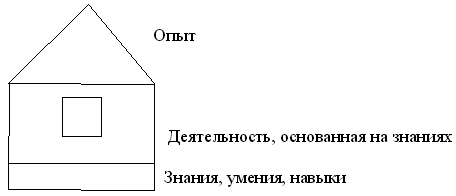 Обучающийся считается компетентным по результатам деятельности, если он способен применять усвоенное на практике, то есть перенести компетентность на определенные ситуации реальной жизни.Какими методиками и технологиями необходимо владеть современному педагогу, чтобы развивать у обучающихся надпрофессиональными  компетенции? Какими профессионально-педагогическими компетенциями необходимо владеть самому педагогу для того, чтобы обеспечивать собственное профессиональное продвижение и развитие? При каких условиях компетенции перейдут на уровень надпрофессиональной компетентности? Попробуем разобраться в этом вопросе.IV. Практическая часть 1. Деловая играУчастники делятся на три группы «обучающиеся», «педагоги», «эксперты»Первый вопрос для обсуждения: когда обучающемуся не интересно учиться? Когда педагогу не интересно учить? В течение 5 минут методом мозгового штурма участники составляют перечень причин и предоставляют группе «экспертов», которые готовят информационную справку для аудитории. Из ответов эксперты выделяют 2-3 наиболее актуальные для данной аудитории проблемы и озвучивают их.Предположим, что выделены следующие проблемы:1. Недостаточный уровень владение педагогом современными образовательными технологиями препятствуют формированию надпрофессиональных компетенций. 2. Развитие у обучающихся способности самостоятельно решать проблемы в различных областях деятельности невозможно без практико-ориентированной направленности обучения.3. Противоречие между фронтальными формами организации обучения и «пассивными» методами обучения с одной стороны и необходимость обеспечения деятельностного характера обучения с другой стороны.Второй вопрос для обсуждения: станет ли педагогу интересно учить, а обучающемуся интересно учиться, если использовать в образовательном процессе современные образовательные технологии и методики?В течение 5 минут участники подбирают как минимум по 3 довода, которые, по мнению членов группы, доказывают эффективность технологии, способной повысить интерес к процессу обучения.Из ответов эксперты выделяют 2-3 наиболее эффективные, по мнению данной аудитории, технологии и озвучивают их.Предположим, что выделены следующие технологии:– личностно-ориентированные технологии предусматривают приоритет субъект-субъектного обучения, диагностику личностного роста, ситуационное проектирование, игровое моделирование, включение учебных задач в контекст жизненных проблем, предусматривающих развитие личности в реальном, социокультурном и образовательном пространстве;– здоровьесберегающие технологии, отличительной особенностью которых является приоритет здоровья, т.е. грамотная забота о здоровье – обязательное условие образовательного процесса;– информационные технологии позволяют индивидуализировать и дифференцировать процесс обучения, стимулировать познавательную активность и самостоятельность обучающихся;– игровые технологии позволяют управлять эмоциональным напряжением в процессе обучения, способствуют овладению умениями, необходимыми для познавательной, трудовой, художественной, спортивной деятельности, для общения. В процессе игры дети незаметно осваивают то, что трудным было ранее;– проблемно-развивающие технологии обучения способствуют развитию творческих способностей обучающихся; формированию критического мышления и положительных эмоций.– проектные технологии, суть которых состоит в том, что обучающийся в процессе работы над учебным проектом постигает реальные процессы, объекты, проживает конкретные ситуации. В основе проектных технологий лежит метод проектов, который направлен на развитие познавательных навыков обучающихся, критического мышления, формирование умения самостоятельно конструировать свои знания, умения ориентироваться в информационном пространстве.Компетентностный подход предъявляет свои требования к педагогам: поиску новых форм, методов, технологий обучения. Педагогу необходимо ориентироваться в широком спектре современных технологий, идей, направлений, не тратить время на открытие уже известного. Система технологических знаний является важнейшим компонентом и показателем педагогического мастерства современного педагога. В среде педагогов прочно утвердилось мнение, что педагогическое мастерство сугубо индивидуально, поэтому его нельзя передать из рук в руки. Однако, исходя из соотношения технологии и мастерства, ясно, что педагогическая технология, которой можно овладеть, как и любая другая, не только опосредуется, но и определяется личностными параметрами педагога. Одна и та же технология может осуществляться разными педагогами, где и будут проявляться их профессионализм и педагогическое мастерство.2. ПрактикумПедагоги школы применяют в практике своей деятельности современные технологии, активные методы обучения, новые формы проведения занятий и мероприятий.Наиболее успешным мы считаем применение игровых технологий Н. Е. Щурковой. Мы имеем определённый опыт и результат в данном направлении. Игра «Проблема на ладошке»Ход игры:Каждому участнику предлагается посмотреть на проблему как бы со стороны, как если бы он держал её на ладошке. Ведущий держит на ладошке красивый теннисный мячик и обращается к участникам семинара: «Я смотрю на этот мяч. Он круглый и небольшой, как наша Земля в мироздании. Земля – это тот дом, в котором разворачивается моя жизнь. Что бы я сделал с моей жизнью, если бы полностью был властен над ней?» (музыкальное сопровождение: музыка вселенной)Участники поочерёдно держат на ладошке предмет, символизирующий проблему, и выражают своё личностное отношение к ней.Комментарий в конце игры: успех игры возможен при соблюдении двух условий.Во-первых, – наличие предмета, символизирующего проблему. Это может быть свеча, цветок, орех, шишка… – практически любой предмет, но главное, отвечающий требованиям эстетического вкуса. Профессионализм педагога заключается не в подборе предмета, а в умении предъявлять его детям. Предъявлять предмет не вещно, объективно, а в его социокультурном значении. Свеча – огонь, свет, человеческая мысль, разум. Цветок – не растение, вырабатывающее кислород, а Красота мира.Во-вторых, здесь не может быть «правильных» и «неправильных» ответов. Главное – движение мысли. Наши проблемы не могут существовать только внутри нас, если существование понимать как жизнь в мире людей.Игра «Последствия» (1)– Человеку, в отличие от животных, свойственно предвосхищать события, предвидеть будущее путём логических операций, анализа событий, поступков, слов, действий. На умение предвидеть последствия влияет наш опыт.Ход игры: Участник сообщает о совершенном действии (действия написаны на карточках: «Я принёс и вручил цветы хорошему человеку», «Я грубо надсмеялась над коллегой», «Я люблю приврать, приукрасить, сболтнуть, прихвастнуть», «Я начала курить», «Нашла чей-то кошелёк и присвоила себе деньги», «Я много читаю», «Начала по утрам делать зарядку», «Я сказала некрасивой, что она некрасивая», «Забываю, зачем прихожу на работу», «всегда довожу любое дело до конца»).Перед участником возникают поочерёдно Последствия происшедшего, произнося: «Я твоё последствие первое, я говорю тебе…».Последствие-1 сообщает, что последует «сейчас» после совершенного участником; Последствие-2 предупреждает, что ожидает субъекта «через неделю»; Последствие-3 рисует картину «через месяц»; Последствие-4 предвидит неотвратимое «в зрелые годы»;Последствие-5 сообщает об итоге, к которому придёт участник в конце жизни. Выслушав предсказания будущего, участник принимает решение: либо он отказывается совершать в дальнейшем проделанное, либо он утверждается в значимости для своей жизни того, что он совершает.Так как содержание того, что делает участник, написано на карточке, которую он выбирает из корзины, то при отказе от действия на будущее играющий рвёт карточку, а при утверждении своего поступка оставляет карточку у себя в знак «присвоенного» поступка.Вопрос участникам семинара в конце игры: что думалось во время игры?V. Рефлексия1. Вспомним, что говорил король одной планеты в сказке Антуана де Сент-Экзюпери «Маленький принц»: «Если я повелю своему генералу обернуться морской чайкой, и если генерал не выполнит приказа, это будет не его вина, а моя». Что могут означать для нас эти слова? (Ответы педагогов).По существу в этих словах заключено одно из важнейших правил успешного учения: ставьте перед собой и перед теми, кого вы учите, реальные цели. Следует подчеркнуть, что любые педагогические инновации должны использоваться грамотно, и педагог должен всегда руководствоваться принципом: «Главное – не навредить!»2. Вопрос к участникам семинара: – Что является условием формирования или развития компетенций. Итак, надпрофессиональные компетентности формируются, если (Приложение 2): обучение носит деятельностный характер;идет ориентация образовательного процесса на развитие самостоятельности и ответственности обучающегося за результаты своей деятельности (для этого необходимо увеличить долю самостоятельности работ творческого, поискового, исследовательского и экспериментального характера);создаются условия для приобретения опыта и достижения цели; применяются такие технологии преподавания, в основе которых лежат самостоятельность и ответственность педагога за результаты своих обучающихся (проектная методика, реферативный подход, рефлексия, исследовательский, проблемный методы, дифференцированное обучение, развивающее обучение);происходит усиление практической направленности образования (через деловые, имитационные игры, творческие встречи, дискуссии, круглые столы);педагог умело управляет обучением и деятельностью обучающихся. Еще Дистервег говорил, что «Плохой учитель преподносит истину, хороший – учит ее находить», а для этого он должен сам обладать педагогической компетентностью). VI. Итог семинара1. Мы стремимся найти формы, которые помогут коллективу успешно освоить стратегию компетентностного обучения. И предлагаемая линия действий может нам в этом помочь: попробуй сам – предложи обучающимся – поделись с коллегами – найди единомышленников – объедините усилия. Ведь только вместе можно добиться наилучшего успеха.2. Игра «Аплодисменты по кругу»Цель: снять напряжение и усталость, поблагодарить всех участников за работу.Все участники сидят в кругу. Ведущий начинает хлопать в ладоши и смотрит на кого-то из участников. Они начинают хлопать вдвоем. Участник, на которого посмотрел ведущий, смотрит на другого участника, включая его в игру. Таким образом, начинают хлопать все участники.Приложение 1 Приложение 3ПАМЯТКАУсловия формирования надпрофессиональных компетенций Надпрофессиональные компетентности формируются, если обучение носит деятельностный характер;идет ориентация образовательного процесса на развитие самостоятельности и ответственности обучающегося за результаты своей деятельности (для этого необходимо увеличить долю самостоятельности работ творческого, поискового, исследовательского и экспериментального характера);создаются условия для приобретения опыта и достижения цели; применяются такие технологии преподавания, в основе которых лежат самостоятельность и ответственность педагога за результаты своих обучающихся (проектная методика, реферативный подход, рефлексия, исследовательский, проблемный методы, дифференцированное обучение, развивающее обучение);происходит усиление практической направленности образования (через деловые, имитационные игры, творческие встречи, дискуссии, круглые столы);педагог умело управляет обучением и деятельностью обучающихся. Еще Дистервег говорил, что «Плохой учитель преподносит истину, хороший – учит ее находить», а для этого он должен сам обладать педагогической компетентностью. СПИСОК ИСПОЛЬЗУЕМОЙ ЛИТЕРАТУРЫ И ИСТОЧНИКОВ1. Байденко, В. И. Компетенции: к освоению компетентностного подхода: материалы к первому заседанию методологического семинара 20 мая 2004 г. / В. И. Байденко - М.: Исследовательский центр проблем качества подготовки специалистов, 2004. — 30 с. 2. Болотов, В. А. Сериков, В. В. Компетентностная  модель: от идеи к образовательной программе / В. А. Болотов, В. В. Сериков// Педагогика. – 2003. –  № 10. – С. 8-14. 3. Бермус, А. Г. Проблемы и перспективы реализации компетентностного подхода в образовании / А. Г. Бермус// Интернет-журнал«Эйдос». www.eidos.ru, 2006. 4. Голуб, Г. Б., Чуракова, О. В. Попытка определения компетенции как образовательного результата/ Г. Б. Голуб, О. В. Чуракова// Современные подходы к компетентностно-ориентированному  образованию:  материалы  семинара/  под  ред. А. В. Великановой  – Самара: Изд-во Профи. – 2001. – С. 13-18. 5.  Границкая, А. С. Научить думать и действовать: Адаптивная система обучения в школе: кн. для учителя/ А. С. Границкая. – М.: Просвещение, 1991. – 175 с. 6. Зеер, Э. Ф. Компетентностный подход к образованию [Электронный ресурс] / Э. Ф. Зеер. – 14.11.2006.– http: // www.urorao.ru. 7. Зуева, М.Л. Принципы отбора списков ключевых компетенций для их использования в рамках учебного предмета математика/ М. Л. Зуева// Математика, информатика и методика преподавания: материалы конференции «Чтения Ушинского» физико-математического факультета. – Ярославль: Изд-во ЯГПУ, 2007. – С. 100-107.8. Зуева, М. Л. Формирование ключевых образовательных компетенций при обучении математике в средней (полной) школе: дис. …канд. пед. наук: 13.00.02: защищена24.12.08: утв. 20.03.09 / Зуева Марина Леоновна. – Ярославль, 2008. – 196 с. 9. Иванов, Д. А. Компетенции и компетентностный подход в современном образовании [Текст] / Д. А. Иванов// Управление современной школой. Завуч. – 2008. – №1. – С. 5-24. 10. Кашапов, М. М. Киселева, Т. Г. Коточигова Е. В. Компетентность: понятие, виды, основные подходы к диагностике компетентности [Текст] / М. М. Кашапов, Т. Г. Киселева, Е. В. Коточигова// Социальный психолог. 2003. – Вып.1 (5). – С. 39-44. 11.  Д. Клустер.  Что  такое  критическое  мышление? http://murmix.narod.ru/uch/psy/Formirovanie_i_sushnost_kriticheskogo_myshleniya.htm.12. Ключевые компетентности как результат образования [Электронный ресурс] //О введении метода проектов в практику образовательных учреждений. Письмо Департамента образования и науки г. Самары. – 15.02.2004. – http: // www.medianet.yartel.ru/medianet/do/docs/ letters/project. shtml (14 КБ). 13.  Лебедев, О. Е. Компетентностный подход в образовании/ О. Е Лебедев// Школьные технологии. – 2004. – №5. – С. 3-12. // www.upkniga.ru/files/ MAKET_FGOS_NPO_02_10_.doc 14.  Михайлова, Н. Н., Семенова, О. А. Комплексный подход к применению педагогических технологий: учебно-практическое пособие/ Н. Н. Михайлова, О. А. Семенова. – М.: Издательский центр Академии профессионального образования, 2001. – 132 с. 15. Новиков, Д. А. Статистические методы в педагогических исследованиях (типовые случаи) / Д. А.Новиков. – М.: МЗ-Пресс, 2004. – 67 с. 16. Новые педагогические и информационные технологии в системе образования:  учеб.  пособие  для  студ.  высш  учеб.  завед/  Е. С. Полат,  М. Ю. Бухаркина, М. В. Моисеева,  А. Е. Петров;  под.ред.  Е. С. Полат. –  М.:  Издательский  центр «Академия», 2009. – 272 с. 17. Образовательные технологии: учебно-методическое пособие/ Чернявская А. П., Байбородова Л. В., Серебренников Л. Н., Харисова И. Г., Белкина В. В., Гаибова В. Е.. – Ярославль: изд-во ЯГПУ им. К. Д. Ушинского, 2005. 18.  Педагогические технологии: методические рекомендации / сост. А. П. Чернявская. – Ярославль: изд-во ЯГПУ им. К.Д. Ушинского, 2002. 19.  Переверзев, В. Ю., Ярочкина, Г. В. Оценка ключевых компетенций учащихся / В. Ю. Переверзев, Г. В. Ярочкина// Профессиональное образование. – 2006. – №3. – С. 26-27. 20.  Селевко, Г. К. Современные образовательные технологии: учебное пособие / Г. К. Селевко. – М.: Народное образование, 1998. – 256 с. 21. Стратегия модернизации содержания общего образования: материалы для разработки документов по обновлению общего образования. – М.: ООО «Мир книги», 2001. – 95 с. 22. Холстед, М., Орджи, Т. Ключевые компетенции в системе оценки Великобритании [Текст] /  М. Холстед,  Т. Орджи//  Современные  подходы  к  компетентностно-ориентированному образованию: материалы семинара/ под ред. А. В. Великановой. – Самара: Изд-во Профи, – 2001. – С. 8-12. 23. Хуторской, А. В. Ключевые компетенции как компонент личностно – ориентированной парадигмы образования/А. В. Хуторской// Народное образование. – 2003. – №2. – С. 58-64. 24. Шишов, С. Е., Агапов, И. Г. Компетентностный подход к образованию как необходимость/ С. Е. Шишов, И. Г. Агапов// Мир образования – образование в мире. – 2001. – №4. – C. 8-18. ОРГАНИЗАЦИЯ МЕТОДИЧЕСКИХ СЕМИНАРОВ Из опыта работы краевой инновационной площадки по теме «Форсайт компетенций (Разработка и апробация инновационной модели формирования опережающих надпрофессиональных компетенций старшеклассников)»Подписано в печать 18.12.2019Формат 60х84/16. Бумага типографская. Гарнитура «Таймс»Усл. п. л. 6,38. Уч.-изд. л. 3,58Тираж 100 экз. Заказ № 1520Филиал Кубанского государственного университета в г. Славянске-на-Кубани353560, Краснодарский край, г. Славянск-на-Кубани, ул. Кубанская, 200Отпечатано в издательском центре 
филиала Кубанского государственного университета в г. Славянске-на-Кубани353563, г. Славянск-на-Кубани, ул. Коммунистическая, 2О	Организация методических семинаров. Из опыта работы краевой инновационной площадки по теме «Форсайт компетенций (Разработка и апробация инновационной модели формирования опережающих надпрофессиональных компетенций старшеклассников)» : учебное пособие/ сост.: В. Р. Покинько – Тимашевск : МБОУ СОШ № 1 им. А. И. Герцена, 2019. – 102 с. 100 экз.Организация методических семинаров по теме «Форсайт компетенций (Разработка и апробация инновационной модели формирования опережающих надпрофессиональных компетенций старшеклассников)»……………………………………………………...4Блок 1. «Теоретические основы компетентностного подхода»………11Семинар № 1. Основные понятия компетентностного подхода……..11Семинар № 2. Сущность компетентностного подхода……………….28Блок 2. «Исследование педагогического инструментарияформирования надпрофессиональных компетенций»………………...40Семинар № 3. «Организация работы с понятиями для формирования и диагностики учебно-познавательной, информационной компетенций и  ценностно - смысловой компетенций»………………40Семинар № 4. «Возможности  развивающих педагогических технологий в формировании надпрофессиональных компетенций»…………………………………………………………….58Семинар – практикум № 5 «Формирование социально-трудовой компетенции – необходимое условие успешной социализации личности»………………………………………………………………..78Семинар – практикум № 6 «Современные технологии как инструмент формирования надпрофессиональных компетенций старшеклассников»………………………………………………………86Список используемой литературы и источников……………………..100Блок 1. «Теоретические основы компетентностного подхода»Блок 1. «Теоретические основы компетентностного подхода»1.Семинар «Основные понятия компетентностного подхода»	2.Семинар «Сущность компетентностного подхода»Блок 2. «Исследование педагогического инструментарияформирования надпрофессиональных компетенций»Блок 2. «Исследование педагогического инструментарияформирования надпрофессиональных компетенций»3.Семинар «Организация работы с понятиями для формирования и диагностики учебно-познавательной, информационной компетенций и  ценностно - смысловой компетенций»4.Семинар «Возможности  развивающих педагогических технологий в формировании надпрофессиональных компетенций»5.Семинар - практикум «Формирование социально-трудовой компетенции – необходимое условие успешной социализации личности»6.Семинар – практикум "Современные технологии как инструмент формирования надпрофессиональных компетенций старшеклассников"№Деятельностьучастников семинараДеятельностьведущихФормаВремя,мин.ПоказателидостижениярезультатаI такт работыI такт работыI такт работыI такт работыI такт работыI такт работы1Постановка целей занятияПроблематиза-ция темыФронтальная 5Сформули-рованы  целизанятия2Осмысление и структурирование  информации. Выделение в определениях «компетентность», «компетенция»  общих признаков  и  существенных  отличий (работа  с раздаточ-ными  материалами приложения 1.1.)Организациягрупповой работы с помо-щью  методичес-кого  приема«Семантическоеполе»Подгрупповая: 5-6 групп по5-7 человек15Сформулированы  рабочие  определения  понятий«компетенция», «компе-тентность»3Представление  результатов групповой работыОрганизация  дискуссии,  проблематиза-цияИндивидуаль-ные выступле-ния от групп15Сформулированы  рабочие  определения  понятий«компетенция», «компе-тентность»4Осмысление и структу-рирование информации.Диспут  о  понятии «компе-тентность», «компетенция»Фронтальная 30Сформулированы  рабочие  определения  понятий«компетенция», «компе-тентность»II такт работыII такт работыII такт работыII такт работыII такт работыII такт работы5Выделение и обоснование  необходимых  и  дос-таточных  надпрофессио-нальных  компетенцийдля успешности в учебе ижизни(работа  с  разда-точными  материаламиприложения 1.2.)Организациягрупповой работыКоктелированиегруппГрупповая 25Сформиро-ван  рабочийсписок  над-профессио-нальных  компетенций6Представление  результатов групповой работыФокусирование, акцентированиерезультатов  средствами  ПК,  процессное консультированиеИндивидуаль-ные выступле-ния от групп25Сформиро-ван  рабочийсписок  над-профессио-нальных  компетенций7Осмысление и структу-рирование информации.Инпут о структу-ре  надпрофес-сиональных  компетенцийФронтальная10Сформиро-ван  рабочийсписок  над-профессио-нальных  компетенций8Подведение  итогов  семи-нараЗадание  на  сле-дующий семи-нарФронтальная  5Сформиро-ван  рабочийсписок  над-профессио-нальных  компетенцийИТОГОИТОГОИТОГОИТОГО130Общая трактовка списка А.В. ХуторскогоДополнения + Навыки 21 века1. Ценностно-смысловая компетенция1. Ценностно-смысловая компетенцияУмение формулировать собственные ценностные ориентиры по отношению к изучаемым учебным предметам и сферам деятельности; владение способами  самоопределения  в  ситуациях  выбора  на основе собственных позиций. Умения принимать решения, брать на себя ответственность за их последствия, осуществлять действия и поступки на основе выбранных целевых и смысловых установок.  Осуществление  индивидуальной  образовательной траектории с учетом общих требований и норм.Проявление устойчивого интереса к своей   будущей профессии.Умение нести ответственность за результаты своей работы.Управление проектамиИдентификация личности2. Общекультурная компетенция2. Общекультурная компетенцияУмение  определять  свое  место  и  роль  в  окру-жающем мире, в семье, в коллективе, государстве, владение  культурными  нормами  и  традициями, прожитыми  в  собственной  деятельности,  эффективными способами организации свободного времени. Наличие представления о системах социальных норм и ценностей в России. Познания о роли науки и религии в жизни человека, их влияние на мир, опыт освоения научной картины мира.Понимание сущности и социальной  значимости  своей  будущей профессии.Творческие способностиМультиязычность и мультикультурность3. Учебно-познавательная компетенция3. Учебно-познавательная компетенцияУмения ставить цель и организовывать ее достижение, пояснять свою цель. Умение осуществлять планирование, анализ, рефлексию, самооценку своей учебно-познавательной деятельности. Умения  задавать  вопросы  к  наблюдаемым  фактам, отыскивать причины явлений, обозначать свое понимание или непонимание проблемы. Умения ставить познавательные задачи и выдвигать гипотезы, Выбирать необходимые приборы и оборудование, владеть измерительными  навыками,  работать  с  инструкциями,  описывать  результаты, формулировать выводы. Владение приемами действий в нестандартных ситуациях, эвристическими  методами  решения  проблем.  Умение представлять устно и письменно результаты своего исследования  с  использованием  компьютерных средств и технологий. Наличие опыта восприятия картины мира.Организация  собственной  деятельности, исходя из цели и способов  ее  достижения,  определенных руководителем. Анализ  рабочей  ситуации,  осуществление текущего и итогового контроля,  оценка  и  коррекция собственной деятельности.Системное мышление4. Информационная компетенция4. Информационная компетенцияВладение навыками работы с различными источниками информации: книгами, учебниками, справочниками,  определителями, энциклопедиями, каталогами, словарями, CD-Rom, Интернет.  Умения  самостоятельно  искать,  извлекать, систематизировать, анализировать и отбирать необходимую для решения учебных задач информацию,  организовывать,  преобразовывать,  сохранять и передавать ее. Умения ориентироваться в информационных потоках, выделять в них главное и  необходимое,  осознанно  воспринимать  информацию. Владение навыками использования информационных  устройств:  компьютера,  телевизора, магнитофона и т.п. Умение применять для решения учебных  задач  информационные  и  телекоммуникационные технологии: аудио и видеозапись, ИнтернетИспользование  ИКТ  технологий в профессиональной деятельности.Программирование и робототехника.Работа в междисциплинарных средах.5. Коммуникативная компетенция5. Коммуникативная компетенцияВладение способами взаимодействия с окружающими, умение выступать с устным сообщением, задавать вопросы, корректно вести учебный диалог. Владение  различными  видами  речевой  деятельности (монолог,  диалог,  чтение,  письмо), лингвистической и языковой компетенциями. Владение способами совместной деятельности в группе, приемами действий в ситуациях совместной деятельности в группе, приемами действий в ситуациях общения,  умения искать и находить компромиссы.Сотрудничество (умение продуктивно общаться и взаимодействовать в процессе совестной деятельности, учитывать позиции других участников)6. Социально-трудовая компетенция6. Социально-трудовая компетенцияВладение  знаниями  и  опытом  выполнения  типичных  социальных ролей: гражданина, работника, собственника, потребителя. Умение действовать в  сфере  трудовых  отношений  в  соответствии  с личной и общественной пользой, владение этикой трудовых и гражданских взаимоотношений.Умение работать в команде, эффективно  общаться  с  коллегами, руководством,  клиентами (решать противоречия,  оказывать  помощь, брать на себя ответственность).Работа в условиях неопределённости7. Компетенция личностного самосовершенствования7. Компетенция личностного самосовершенствованияВладение способами физического духовного и интеллектуального саморазвития, самосовершенствования,  эмоциональной  саморегуляции, самоподдержки,  самоконтроля, самопознания.Умения выявлять пробелы в своих знаниях,  ставить  перед  собой  цели по  самосовершенствованию,  реализовывать  цели,  проводить  рефлексию.Элементы  волевой  саморегуляции как способности к мобилизации сил и энергии,  способность  к  волевомуусилию – к выбору в ситуации мотивационного  конфликта,  к  преодолению препятствий.1234567891011121314151617181920212223242526272829303132333235363738394041424344ИоИоИоИдИдИдИнИнИнИпИпИпИсИсИсИмИмИмИзИзИзотдо=отдо=отдо=отдо=отдо=отдо=отдо=-132-131-36-101-36-71-30-111-30-41-12-61-12-31-13-22-10-62-7-32-11-72-402-6-42-3-12-2103-6-23-313-7-43043-4-23-11310224-224154-404484-20413422335265585045812502534533456610681264761216625645645577101571216771171620757757757698151981620811148202487987986980919239202491418924289911991198013210233610243610183010283010111210111210РодВидыВидыВидыПтица 1 Ворона23Металл123Нечетное число123Глагол123Имя собственное123Родовое понятиеДанное понятиеВидовое понятиеЗимняя обувьЧайная посудаХвойное деревоВодоплавающая птицаРавносторонний четырехугольник№КомпетенцияМетоды и приемы формирования1КоммуникативнаяДискуссия, дебаты, устная презентация, публичное выступление, защита проектов, рефератов, групповая форма работы, работа в паре, диалог, доклады и сообщения, ролевые и деловые игры, учебные исследования, обсуждения спорного вопроса, обмен мнениями, анализ текстов, обобщение информации, обсуждение, создание текста написание статей, сочинений, рецензирование работ других учащихся, метод Сократа и т.д.Мозговой штурм, синквейн, пятиминутное эссе, театрализация, займи позицию, точка зрения и т.д2ИнформационнаяРабота с учебником, справочной литературой и в сети Интернет, наблюдение, создание Web-сайтов, интервьюирования, работы с литературными первоисточниками, в музеях, библиотеках, составление диаграмм, схем, графиков, таблиц и других форм наглядности к тексту, задания, связанные с интерпретацией, анализом и обобщением информации, полученной из первоисточников или из учебных материалов, подготовка плакатов, компьютерных презентаций к учебному материалу, подготовка стендов, стенгазет, объявлений, пригласительных билетов, программ мероприятий и т.п.    Создание кроссвордов, кластеров,
концептуальных таблиц, тестовых заданий, эссе,
сочинений и т.д.3Учебно-познавательнаяМетод эвристических вопросов, метод сравнения, метод эвристических наблюдений, метод гипотез, метод конструирования правил. Презентация продукта деятельности, увеличение доли самостоятельной работы учащихся (реферирование, проектирование, исследование), выполнение тестов, написание рефератов, исследовательская деятельность, деловые игры, проблемные ситуации, выполнение проектов, обращение к опыту учащихся, дискуссия, экспериментальная деятельность, социальное проектирование, открытая познавательная позиция и т.д.     Отсроченная отгадка, лови ошибку, толстые и
тонкие вопросы, ключевые слова, мозговой
штурм, открытое обсуждение новых понятий,
написание граф-схем, опорных конспектов,
создание опорных схем-моделей, кластеров,
концептуальных таблиц и т.д.	4Ценностно-смысловая компетенцияМетод проектов, «диалог личностей» (позволяет сопоставить систему ценностей нескольких личностей, понять и принять ценности другого человека. Данный приём реализуется через следующие механизмы: идентификация, «примеривание» и «перевоплощение»), «самокритика» - критическое отношение к своим собственным взглядам и ценностным установкам. Обучающиеся при анализе тех или иных исторических событий или явлений современной действительности должны задавать себе следующие вопросы: Каковы мои взгляды на данную проблему? Почему они именно такие? Действительно ли они адекватны современному динамично развивающемуся миру?Творческие сочинения с целью оценивания инструментально-операционального компонента.Метод эвристических вопросов, метод сравнения, метод эвристических наблюдений.Проблемно-ориентированная дискуссия (проблемный вопрос, проблемная задача, проблемная ситуация, проблемная лекция, проблемный эксперимент).Проблемно-модельное обучение, Метод проб и ошибок. Метод кейсов. Практические работы поискового и исследовательского характера. Задания с ограничением по времени, в том числе мини-проекты, реализуемые в рамках урока.Метод наблюдения, тестирования, анкетирования, творческого поиска в решении задач, самооценки, рефлексии.
5.Социально-трудоваяСамостоятельная работа в парах и в группах; лабораторные и практические работы, проводящиеся в парах и группах;  групповые мини-проекты; упражнения социально-психологического тренинга; ролевые и деловые игры; «технология работы в группах сотрудничества»;  индивидуальные практико-ориентированные проекты, нацеленные на решение социальных проблем; методы и приемы интерактивного обучения.  6Общекультурная    Мозговой штурм, активные методы обучения, кейс метод, тренинг делового общения,  виртуальные конференции, диалог, пресс-конференция, диспуты, дискуссии, электронный семинар, проблемный видео-практикум, сократов диалог, кейс-методы, научный серпантин. 7Компетенция личностного самосовершенствованияМетод проектов, метод кейсов, доклады и сообщения, ролевые и деловые игры, методика «перевернутого» класса. №КомпетенцияТехнологии   формирования1КоммуникативнаяТехнология РКМ, технология игровых методов обучения, технология дебаты, дискуссия, метод проектов, проблемного обучения, обучения в сотрудничестве.2ИнформационнаяИКТ, технология РКМ, технология модульного обучения, метод проектов, исследовательские методы обучения, и т.д.3ОбщекультурнаяЛичностно-ориентированная технология, технология развивающего обучения, проблемного обучения, технология саморазвития личности А. А. Ухтомского – Г. К. Селевко, педагогика сотрудничества, игровая технология, технология активного обучения.4Учебно-познавательнаяМетод проектов, кейс-стади, модульная
технология, технология РКМ, исследовательские
методы обучения, технология проблемного
обучения, технология  графического сгущения учебной информации,  интерактивная технология,  портфолио, технология графического сгущения.5Ценностно-смысловая компетенцияЛичностно - ориентированные технологии, проблемное обучение, технология дифференцированного обучения, проектные методы обучения, исследовательские методы в обучении, интеграционные технологии, технология использования в обучении игровых методов: ролевых, деловых и других видов обучающих игр. 6Социально-трудоваяТехнологии "Перевернутый класс", обучение в сотрудничестве, технология  графического сгущения учебной информации, проектная технология, технология критического мышления.7Компетенция личностного самосовершенствованияЛичностно - ориентированные технологии, проектная технология, технология критического мышления, модульная технология.Я принёс и вручил цветы хорошему человекуЯ грубо надсмеялась над коллегойЯ люблю приврать, приукрасить, сболтнуть, прихвастнутьЯ начала куритьНашла чей-то кошелёк и присвоила  себе деньгиЯ много читаюНачала по утрам делать зарядкуЯ сказала некрасивой, что она некрасиваяЗабываю, зачем прихожу на работуВсегда довожу любое дело до концаПоследствие-1Последствие-1 сообщает, что последует «сейчас» после совершенного участникомПоследствие-2Последствие-2 предупреждает, что ожидает субъекта «через неделю»Последствие-3Последствие-3 рисует картину «через месяц»Последствие-4Последствие-4 предвидит неотвратимое«в зрелые годы»Последствие-5Последствие-5 сообщает об итоге,к которому придёт участник в конце жизни